Содержание рабочей программы: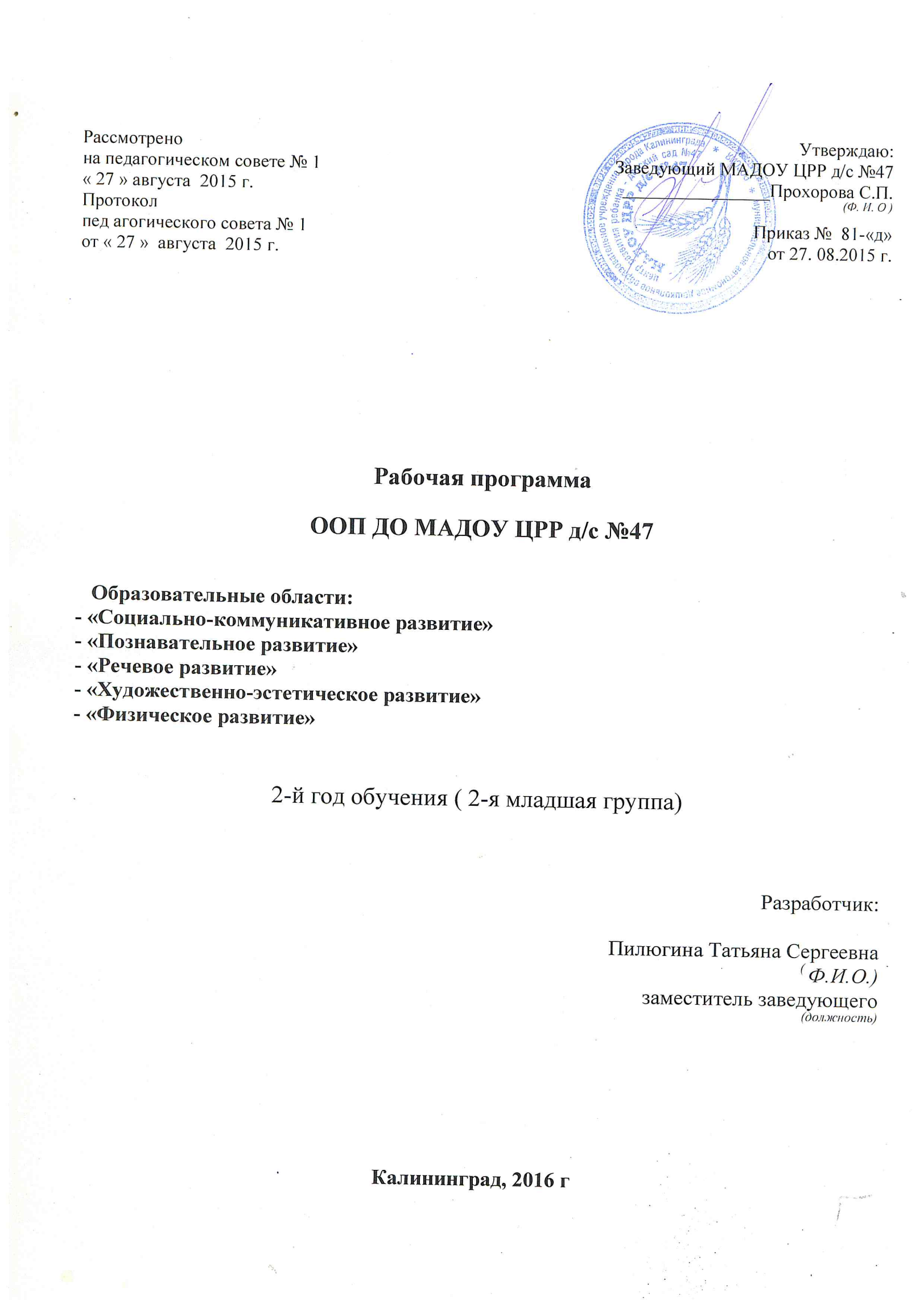 Пояснительная запискаПланируемые результаты освоения рабочей программы.Календарно-тематическое планированиеОбразовательная область «Социально-коммуникативное развитие»Образовательная область «Познавательное развитие»Образовательная область «Речевое развитие»Образовательная область «Художественно-эстетическое развитие»Образовательная область «Физическое развитие»Материально-техническое обеспечение рабочей программы.Пояснительная записка.Цель Рабочей программы: формирование основ базовой культуры личности, всестороннее развитие психических и физических качеств в соответствии с возрастными и индивидуальными особенностями, подготовка к жизни в современном обществе, к обучению в школе, обеспечение безопасности жизнедеятельности дошкольника.Особое внимание уделяется развитию личности ребенка, сохранению и укреплению здоровья детей, а также воспитанию у дошкольников таких качеств, как: патриотизм; активная жизненная позиция; творческий подход в решении различных жизненных ситуаций; уважение к традиционным ценностям.Эти цели реализуются в процессе разнообразных видов детской деятельности: игровой, коммуникативной, трудовой, познавательно-исследовательской, продуктивной, музыкально-художественной, чтения. При этом, учитывая возрастные особенности первой младшей группы, преобладающим является игровой вид деятельности.Приоритетные задачи реализации Рабочей программы: - забота о здоровье, эмоциональном благополучии и своевременном всестороннем развитии каждого ребенка;- создание в группе атмосферы гуманного и доброжелательного отношения ко всем воспитанникам;- максимальное использование разнообразных видов детской деятельности, их интеграция в целях повышения эффективности воспитательно - образовательного процесса;- творческая организация (креативность) воспитательно-образовательного процесса;- вариативность использования образовательного материала, позволяющая развивать творчество в соответствии с интересами и наклонностями каждого ребенка;- уважительное отношение к результатам детского творчества;- единство подходов к воспитанию детей в условиях дошкольного образовательного учреждения и семьи. Рабочая программа ООП ДО МАДОУ ЦРР д/с №47 представлена в пяти образовательных областях:1. Образовательная область «Социально-коммуникативное развитие». 	Социально-коммуникативное развитие направлено на усвоение норм и ценностей, принятых в обществе, включая моральные и нравственные ценности; развитие общения и взаимодействия ребенка со взрослыми и сверстниками; становление самостоятельности, целенаправленности и саморегуляции собственных действий; развитие социального и эмоционального  интеллекта, эмоциональной отзывчивости, сопереживания, формирование готовности к совместной деятельности со сверстниками, формирование уважительного отношения и чувства принадлежности к своей семье и к сообществу детей и взрослых в дошкольном учреждении; формирование позитивных установок к различным видам труда и творчества; формирование основ безопасного поведения в быту, социуме, природе .  Основные цели и задачи:- Ознакомление с предметным и социальным  окружением:Продолжать знакомить детей с предметами ближайшего окружения, их функциями и назначением. Побуждать вычленять некоторые особенности предметов домашнего обихода (части, размеры, форму, цвет), устанавливать связи между строением и функцией. Понимать, что отсутствие какой-то части нарушает предмет, возможность его использования. Расширять представления детей о свойствах материала. Способствовать овладению способами обследования предметов, включая простейшие опыты. Предлагать группировать  и классифицировать хорошо знакомые предметы. Рассказывать о том, что одни предметы сделаны руками человека, другие созданы природой. Формировать понимание того, что человек создает предметы, необходимые для его жизни и жизни других людей (мебель, одежда, обувь, посуда, игрушки и т. д.).Знакомить с театром через мини-спектакли и представления, а также через игры-драматизации по произведениям детской литературы. Знакомить с ближайшим окружением (основными объектами городской/поселковой инфраструктуры): дом, улица, магазин, поликлиника, парикмахерская. Формировать интерес к малой родине и первичные представления о ней: напоминать детям название города (поселка), в котором они живут; самые любимые места посещения в выходные дни. Рассказывать детям о понятных им профессиях, расширять и обогащать представления о трудовых действиях, результатах труда. Обращать внимание детей на личностные (доброжелательный, чуткий) и деловые (трудолюбивый, аккуратный) качества человека, которые ему помогают трудиться.2. Образовательная область «Познавательное развитие»Познавательное развитие предполагает развитие интересов детей, любознательности и познавательной мотивации; формирование познавательных действий, становление сознания; развитие воображения и творческой активности; формирование первичных представлений о себе, других людях, объектах окружающего мира, о свойствах и отношениях объектов окружающего мира (форме, цвете, размере, материале, звучании, ритме, темпе, количестве, числе, части и целом, пространстве и времени, движении и покое, причинах и следствиях и др.), о малой родине и Отечестве, представлений о социокультурных ценностях нашего народа, об отечественных традициях и праздниках, о планете Земля как общем доме людей, об особенностях ее природы, многообразии стран и народов мира».Основные цели и задачи:- Формирование элементарных математических представлений:Развивать умение видеть общий признак предметов груп- пы (все мячи — круглые, эти — все красные, эти — все большие и т. д.). Учить составлять группы из однородных предметов и выделять из них отдельные предметы; различать понятия «много», «один», «по одному», «ни одного»; находить один и несколько одинаковых предметов в окружающей обстановке; понимать вопрос «Сколько?»; при ответе пользоваться словами «много», «один», «ни одного». Сравнивать две равные (неравные) группы предметов на основе взаимного сопоставления элементов (предметов). Познакомить с приемами последовательного наложения и приложения предметов одной группы к предметам другой; учить понимать вопросы: «Поровну ли?», «Чего больше (меньше)?»; отвечать на вопросы, пользуясь предложениями типа: «Я на каждый кружок положил грибок. Кружков больше, а грибов меньше» или «Кружков столько же, сколько грибов». Учить устанавливать равенство между неравными по количеству группами предметов путем добавления одного предмета или предметов к меньшей по количеству группе или убавления одного предмета из большей группы. Сравнивать предметы контрастных и одинаковых размеров; при сравнении предметов соизмерять один предмет с другим по заданному признаку величины (длине, ширине, высоте, величине в целом), пользуясь приемами наложения и приложения; обозначать результат сравнения словами (длинный — короткий, одинаковые (равные) по длине, широкий — узкий, одинаковые (равные) по ширине, вы- сокий — низкий, одинаковые (равные) по высоте, большой — маленький, одинаковые (равные) по величине). Познакомить детей с геометрическими фигурами: кругом, квадратом, треугольником. Учить обследовать форму этих фигур, используя зрение и осязание. Ориентировка в пространстве. Развивать умение ориентироваться в расположении частей своего тела и в соответствии с ними различать пространственные направления от себя: вверху — внизу, впереди — сзади (позади), справа — слева. Различать правую и левую руки. Ориентировка во времени. Учить ориентироваться в контрастных частях суток: день — ночь, утро — вечер.- Ознакомление с миром природы:Расширять представления детей о растениях и животных. Продолжать знакомить с домашними животными и их детенышами, особенностями их поведения и питания. Знакомить детей с аквариумными рыбками и декоративными птицами (волнистыми попугайчиками, канарейками и др.). Расширять представления о диких животных (медведь, лиса, белка, еж и др.), о земноводных (на примере лягушки). Учить наблюдать за птицами, прилетающими на участок, подкармливать их зимой. Расширять представления детей о насекомых . Учить отличать и называть по внешнему виду: овощи, фрукты , ягоды. Дать элементарные представления о растениях данной местности: деревьях, цветущих травянистых растениях . Показать, как растут комнатные растения. Дать представления о том, что для роста растений нужны земля, вода и воздух. Знакомить с характерными особенностями следующих друг за другом времен года и теми изменениями, которые происходят в связи с этим в жизни и деятельности взрослых и детей. Дать представления о свойствах воды , песка, снега . Учить отражать полученные впечатления в речи и продуктивных видах деятельности. Формировать умение понимать простейшие взаимосвязи в природе (чтобы растение росло, нужно его поливать и т. п.). Знакомить с правилами поведения в природе. Сезонные наблюдения. Учить замечать изменения в природе. Расширять представления о характерных особенностях  природы по сезонам.Образовательная область «Речевое развитие»Речевое развитие включает владение речью как средством общения и культуры; обогащение активного словаря; развитие связной, грамматически правильной диалогической и монологической речи; развитие речевого творчества; развитие звуковой и интонационной культуры речи, фонематического слуха; знакомство с книжной культурой, детской литературой, понимание на слух текстов различных жанров детской литературы; формирование звуковой аналитико-синтетической активности как предпосылки обучения грамоте» . Основные цели и задачи:-  Развитие речи:Продолжать помогать детям общаться со знакомыми взрослыми и сверстниками посредством поручений. Подсказывать детям образцы обращения к взрослым, зашедшим в группу. В быту, в самостоятельных играх помогать детям посредством речи взаимодействовать и налаживать контакты друг с другом. В целях развития инициативной речи, обогащения и уточнения представлений о предметах ближайшего окружения предоставлять детям для самостоятельного рассматривания картинки, книги, наборы предметов. Продолжать приучать детей слушать рассказы воспитателя о забавных случаях из жизни. На основе обогащения представлений о ближайшем окружении продолжать расширять и активизировать словарный запас детей. Уточнять названия и назначение предметов одежды, обуви, головных уборов, посуды, мебели, видов транспорта. Учить детей различать и называть существенные детали и части предметов (у платья — рукава, воротник, карманы, пуговицы), качества (цвет и его оттенки, форма, размер), особенности поверхности (гладкая, пушистая, шероховатая), некоторые материалы и их свойства (бумага легко рвется и размокает, стеклянные предметы бьются, резиновые игрушки после сжимания восстанавливают первоначальную форму), местоположение (за окном, высоко, далеко, под шкафом). Обращать внимание детей на некоторые сходные по назначению предметы. Учить понимать обобщающие слова; называть части суток; называть домашних животных и их детенышей, овощи и фрукты. Продолжать учить детей внятно произносить в словах гласные (а, у, и, о, э) и некоторые согласные звуки: п — б — т — д — к — г; ф — в; т — с — з — ц. Развивать моторику речедвигательного аппарата, слуховое восприятие, речевой слух и речевое дыхание, уточнять и закреплять артикуляцию звуков. Вырабатывать правильный темп речи, интонационную выразительность. Продолжать учить детей согласовывать прилагательные с существительными в роде, числе, падеже; употреблять существительные с предлогами. Помогать детям употреблять в речи имена существительные в форме единственного и множественного числа, обозначающие животных и их детенышей; форму множественного числа существительных в родительном падеже. Относиться к словотворчеству детей как к этапу активного овладения грамматикой, подсказывать им правильную форму слова. Помогать получать из нераспространенных простых предложений.Развивать диалогическую форму речи. Вовлекать детей в разговор во время рассматривания предметов, картин, иллюстраций; наблюдений за живыми объектами; после просмотра спектаклей, мультфильмов. Обучать умению вести диалог с педагогом: слушать и понимать заданный вопрос, понятно отвечать на него, говорить в нормальном темпе, не перебивая говорящего взрослого. Помогать доброжелательно общаться друг с другом. Формировать потребность делиться своими впечатлениями с воспитателями и родителями.4.Образовательная область «Художественно-эстетическое развитие»Художественно-эстетическое развитие предполагает развитие предпосылок ценностно-смыслового восприятия и понимания произведений искусства (словесного, музыкального, изобразительного), мира природы; становление эстетического отношения к окружающему миру; формирование элементарных представлений о видах искусства; восприятие музыки, художественной литературы, фольклора; стимулирование сопереживания персонажам художественных произведений; реализацию самостоятельной творческой деятельности детей (изобразительной, музыкальной ) . - Основные цели и задачи:- Изобразительная деятельность ( рисование, лепка, аппликация):Развивать эстетическое восприятие; обращать внимание детей на красоту окружающих предметов (игрушки), объектов природы (растения, животные), вызывать чувство радости. Формировать интерес к занятиям изобразительной деятельностью. Учить в рисовании, лепке, аппликации изображать простые предметы и явления, передавая их образную выразительность. Включать в процесс обследования предмета движения обеих рук по предмету, охватывание его руками. Вызывать положительный эмоциональный отклик на красоту природы, произведения искусства (книжные иллюстрации, изделия народных промыслов, предметы быта, одежда). Учить создавать как индивидуальные, так и коллективные композиции в рисунках, лепке, аппликации. Предлагать детям передавать в рисунках красоту окружающих предметов и природы. Продолжать учить правильно держать карандаш, фломастер, кисть, не напрягая мышц и не сжимая сильно пальцы; добиваться свободного движения руки с карандашом и кистью во время рисования. Учить набирать краску на кисть: аккуратно обмакивать ее всем ворсом в баночку с краской, снимать лишнюю краску о край баночки легким прикосновением ворса, хорошо промывать кисть, прежде чем набрать краску другого цвета. Приучать осушать промытую кисть о мягкую тряпочку или бумажную салфетку. Закреплять знание названий цветов (красный, синий, зеленый, желтый, белый, черный), познакомить с оттенками (розовый, голубой, серый). Обращать внимание детей на подбор цвета, соответствующего изображаемому предмету. Приобщать детей к декоративной деятельности. Формировать умение создавать несложные сюжетные композиции, повторяя изображение одного предмета  или изображая разнообразные предметы, насекомых и т. п.. Учить располагать изображения по всему листу. Формировать интерес к лепке. Закреплять представления детей о свойствах глины, пластилина, пластической массы и способах лепки. Учить раскатывать комочки прямыми и круговыми движениями, соединять концы получившейся палочки, сплющивать шар, сминая его ладонями обеих рук. Побуждать детей украшать вылепленные предметы, используя палочку с заточенным концом; учить создавать предметы, состоящие из 2–3 частей, соединяя их путем прижимания друг к другу. Закреплять умение аккуратно пользоваться глиной, класть комочки и вылепленные предметы на дощечку. Учить детей лепить несложные предметы, состоящие из нескольких частей (неваляшка, цыпленок, пирамидка и др.). Предлагать объединять вылепленные фигурки в коллективную композицию. Вызывать радость от восприятия результата общей работы. Приобщать детей к искусству аппликации, формировать интерес к этому виду деятельности. Учить предварительно выкладывать (в определенной последовательности) на листе бумаги готовые детали разной формы, величины, цвета, составляя изображение (задуманное ребенком или заданное воспитателем), и наклеивать их. Формировать навыки аккуратной работы. Вызывать у детей радость от полученного изображения.- Музыкальная деятельность:Воспитывать у детей эмоциональную отзывчивость на музыку. Познакомить с тремя музыкальными жанрами: песней, танцем, маршем. Способствовать развитию музыкальной памяти. Формировать умение узнавать знакомые песни, пьесы; чувствовать характер музыки (веселый, бодрый, спокойный), эмоционально на нее реагировать. Слушание. Учить слушать музыкальное произведение до конца, понимать характер музыки, узнавать и определять, сколько частей в произведении. 1 Примерный музыкальный репертуар представлен в Приложении. Развивать способность различать звуки по высоте в пределах октавы — септимы, замечать изменение в силе звучания мелодии (громко, тихо). Совершенствовать умение различать звучание музыкальных игрушек, детских музыкальных инструментов (музыкальный молоточек, шарманка, погремушка, барабан, бубен, металлофон и др.). Пение. Способствовать развитию певческих навыков: петь без напряжения в диапазоне ре (ми) — ля (си), в одном темпе со всеми, чисто и ясно произносить слова, передавать характер песни (весело, протяжно, ласково, напевно). Песенное творчество. Учить допевать мелодии колыбельных песен на слог «баю-баю» и веселых мелодий на слог «ля-ля». Формировать навыки сочинительства веселых и грустных мелодий по образцу. Музыкально-ритмические движения. Учить двигаться в соответствии с двухчастной формой музыки и силой ее звучания (громко, тихо); реагировать на начало звучания музыки и ее окончание. Совершенствовать навыки основных движений (ходьба и бег). Учить маршировать вместе со всеми и индивидуально, бегать легко, в умеренном и быстром темпе под музыку. Улучшать качество исполнения танцевальных движений: притопывать попеременно двумя ногами и одной ногой. Развивать умение кружиться в парах, выполнять прямой галоп, двигаться под музыку ритмично и согласно темпу и характеру музыкального произведения с предметами, игрушками и без них. Способствовать развитию навыков выразительной и эмоциональной передачи игровых и сказочных образов: идет медведь, крадется кошка, бегают мышата, скачет зайка, ходит петушок, клюют зернышки цыплята, летают птички и т. д. Развитие танцевально-игрового творчества. Стимулировать самостоятельное выполнение танцевальных движений под плясовые мелодии. Учить более точно выполнять движения, передающие характер изображаемых животных. Игра на детских музыкальных инструментах. Знакомить детей с некоторыми детскими музыкальными инструментами: дудочкой, металлофоном, колокольчиком, бубном, погремушкой, барабаном, а также их звучанием. Учить дошкольников подыгрывать на детских ударных музыкальных инструментах.5. Образовательная область «Физическое развитие»Физическое развитие включает приобретение опыта в следующих видах деятельности детей: двигательной, в том числе связанной с выполнением упражнений, направленных на развитие таких физических качеств, как координация и гибкость; способствующих правильному формированию опорно-двигательной системы организма, развитию равновесия, координации движения, крупной и мелкой моторики обеих рук, а также с правильным, не наносящим ущерба организму, выполнением основных движений (ходьба, бег, мягкие прыжки, повороты в обе стороны), формирование начальных представлений о некоторых видах спорта, овладение подвижными играми с правилами; становление целенаправленности и саморегуляции в двигательной сфере; становление ценностей здорового образа жизни, овладение его элементарными нормами и правилами (в питании, двигательном режиме, закаливании, при формировании полезных привычек и др.) . Основные цели и задачи:- Физическая культура:Продолжать развивать разнообразные виды движений. Учить детей ходить и бегать свободно, не шаркая ногами, не опуская головы, сохраняя перекрестную координацию движений рук и ног. Приучать действовать совместно. Учить строиться в колонну по одному, шеренгу, круг, находить свое место при построениях. Учить энергично отталкиваться двумя ногами и правильно приземляться в прыжках с высоты, на месте и с продвижением вперед; принимать правильное исходное положение в прыжках в длину и высоту с места; в метании мешочков с песком, мячей диаметром 15–20 см. Закреплять умение энергично отталкивать мячи при катании, бросании. Продолжать учить ловить мяч двумя руками одновременно. Обучать хвату за перекладину во время лазанья. Закреплять умение ползать. Учить сохранять правильную осанку в положениях сидя, стоя, в движении, при выполнении упражнений в равновесии. Учить кататься на санках, садиться на трехколесный велосипед, кататься на нем и слезать с него. Учить детей надевать и снимать лыжи, ходить на них, ставить лыжи на место. Учить реагировать на сигналы «беги», «лови», «стой» и др.; выполнять правила в подвижных играх. Развивать самостоятельность и творчество при выполнении физических упражнений, в подвижных играх. Подвижные игры. Развивать активность и творчество детей в процессе двигательной деятельности. Организовывать игры с правилами. Поощрять самостоятельные игры с каталками, автомобилями, тележка- ми, велосипедами, мячами, шарами. Развивать навыки лазанья, ползания; ловкость, выразительность и красоту движений. Вводить в игры более сложные правила со сменой видов движений. Воспитывать у детей умение соблюдать элементарные правила, согласовывать движения, ориентироваться в пространстве.Планируемые результаты • Ребенок интересуется окружающими предметами и активно действует с ними; эмоционально вовлечен в действия с игрушками и другими предметами, стремится проявлять настойчивость в достижении результата своих действий.• Использует специфические, культурно фиксированные предметные действия, знает назначение бытовых предметов (ложки, расчески, карандаша и пр.) и умеет пользоваться ими. Владеет простейшими навыками самообслуживания; стремится проявлять самостоятельность в бытовом и игровом поведении; проявляет навыки опрятности.• Проявляет отрицательное отношение к грубости, жадности.• Соблюдает правила элементарной вежливости (самостоятельно или по напоминанию говорит «спасибо», «здравствуйте», «до свидания», «спокойной ночи» (в семье, в группе); имеет первичные представления  об элементарных правилах поведения в детском саду, дома,  на улице и старается соблюдать их. • Владеет активной речью, включенной в общение; может обращаться с вопросами и просьбами, понимает речь взрослых; знает названия окружающих предметов и игрушек. Речь становится полноценным средством общения с другими детьми.• Стремится к общению со взрослыми и активно подражает им в движениях и действиях; появляются игры, в которых ребенок воспроизводит действия взрослого. Эмоционально откликается на игру, предложенную взрослым, принимает игровую задачу.• Проявляет интерес к сверстникам; наблюдает за их действиями и подражает им. Умеет играть рядом со сверстниками, не мешая им. Проявляет интерес к совместным играм небольшими группами.• Проявляет интерес к окружающему миру природы, с интересом участвует в сезонных наблюдениях.• Проявляет интерес к стихам, песням и сказкам, рассматриванию картинок, стремится двигаться под музыку; эмоционально откликается на различные произведения культуры и искусства.• С пониманием следит за действиями героев кукольного театра; проявляет желание участвовать в театрализованных и сюжетно-ролевых играх.• Проявляет интерес к продуктивной деятельности (рисование, лепка, конструирование, аппликация).• У ребенка развита крупная моторика, он стремится осваивать различные виды движений (бег, лазанье, перешагивание и пр.). С интересом участвует в подвижных играх с простым содержанием, несложными движениями. Календарно-тематическое планирование3.1.Социально-коммуникативное развитие.Вид деятельности «Ознакомление с предметным и социальным окружением»Периодичность – 1 раз в 2 недели.Познавательное развитиеВид деятельности «Ознакомление с миром природы»Периодичность – 1 раз в 2 недели.Вид деятельности «Формирование элементарных математических представлений»Периодичность – 1 раз в  неделю.3.3. Речевое развитиеВид деятельности «Развитие речи»Периодичность – 1 раз в  неделю.3.4.Художественно-эстетическое развитиеВид деятельности «Изобразительная деятельность (рисование /лепка) »Периодичность – 2 раза в  неделю.Вид деятельности « Музыкальная деятельность»Периодичность – 2 раза в  неделю.3.5. Образовательная область Физическое развитиеВид деятельности «Физическая культура»Периодичность – 3 раза в  неделю.4. Материально-техническое обеспечение рабочей программы. Учебно-методический комплект к рабочей программе по программе «От рождения до школы» :№п/пМесяц/неделяТемаПрограммное содержание1СентябрьЗанятие 1. «Транспорт»Продолжать учить детей определять и различать транспорт, виды транспорта, основные признаки (цвет, форма, величина, строение, функции и т. д.)2Сентябрь Занятие 2. «Мебель»Продолжать учить детей определять и различать мебель, виды мебели, выделять основные признаки предметов мебели (цвет, форма, величина, строение, функции и т. д.); группировать предметы по признакам3ОктябрьЗанятие 3.  «Папа, мама, я — семья»Продолжать формировать представления о семье, проговаривать какие члены семьи бывают. Воспитывать у ребенка интерес к собственному имени4ОктябрьЗанятие 4.  «Одежда»Продолжать упражнять детей в умении определять и различать одежду, выделять основные признаки предметов одежды (цвет, форма, строение, величина); группировать предметы по признакам5НоябрьЗанятие 5.  «Кто в домике живет?»Учить детей запоминать имена новых товарищей, обращать внимание на черты их характера, особенности поведения6НоябрьЗанятие 6.  «Варвара-краса, длинная коса»Продолжать знакомить детей с трудом мамы.Формировать уважение к маме7ДекабрьЗанятие 7.  «Теремок»Продолжать знакомить детей со свойствами дерева, со структурой его поверхности8ДекабрьЗанятие 8.  «Хорошо у нас в детском саду»Продолжать учить детей ориентироваться в некоторых помещениях дошкольного учреждения. Воспитывать доброжелательное отношение, уважение к работникам дошкольного учреждения9ЯнварьЗанятие 9.  «Наш зайчонок заболел»Закрепить представление о том, что мама проявляет заботу о своей семье. Формировать уважение к маме10ЯнварьЗанятие 10.  «Приключение в комнате»Продолжать знакомить детей с трудом  мамы дома (убирается, моет посуду, чистит ковры, палас, ухаживает за комнатными растениями, вытирает пыль, стирает и гладит белье). Формировать уважение к маме, желание помогать ей в работе по дому11ФевральЗанятие 11.  «Смешной рисунок»Продолжать знакомить детей со свойствами бумаги, со структурой ее поверхности. Научить делать несложные  поделки из бумаги ( оригами)12ФевральЗанятие 12.  «Мой родной город»Продолжать учить детей называть родной город (поселок). Закрепить элементарные представления о родном городе (поселке). Воспитывать любовь к родному городу (поселку)13МартЗанятие 13.  «Вот так мама, золотая прямо!»Продолжать знакомить детей с трудом мам и бабушек, показать их деловые качества; формировать уважение к маме и бабушке, желание рассказывать о них14МартЗанятие 14.  «Что мы делаем в детском саду»Продолжать знакомить детей с трудом работников дошкольного учреждения — воспитателей, учить называть воспитателей по имени, отчеству, обращаться к ним на «вы». Воспитывать уважение к воспитателю, к его труду15АпрельЗанятие 15.  «Что лучше: бумага или ткань?»Закреплять знания детей о бумаге и ткани, их свойствах и качествах; учить устанавливать отношения между материалом, из которого изготовлен предмет, и способом использования предмета16АпрельЗанятие 16.  «Подарок для крокодила Гены»Продолжать знакомить детей с трудом повара, показать важность положительного отношения взрослого к своей работе. Воспитывать интерес к трудовой деятельности взрослых17МайЗанятие 17. «Опиши предмет»Совершенствовать умения детей вычленять существенные признаки предмета, устанавливать элементарные причинно-следственные связи между предметами18МайЗанятие 18.  «Подарки для медвежонка»Закреплять знания детей о свойствах различных материалов, структуре их поверхности. Совершенствовать умения детей различать материалы, производить с ними разнообразные действияВсегозанятий №п/пМесяц/неделяТемаПрограммное содержание1СентябрьЗанятие  №1. «Овощи с огорода»Расширять представление детей об овощах, их происхождении.Формировать доброжелательное отношение к окружающим.2Сентябрь  Занятие  №2. «Овощи с огорода»Расширять представление детей об овощах, их происхождении.Формировать доброжелательное отношение к окружающим.3Октябрь Занятие  №1. «Меняем воду в аквариуме»Расширять знания детей о декоративных рыбках. Дать элементарные представления об уходе за декоративными рыбками. Формировать доброе отношение к окружающему миру.4ОктябрьЗанятие  №2. «Меняем воду в аквариуме»Расширять знания детей о декоративных рыбках. Дать элементарные представления об уходе за декоративными рыбками. Формировать доброе отношение к окружающему миру.5Ноябрь Занятие №1. «В гостях у бабушки»Продолжать знакомить детей с домашними животными и их детенышами. Учить правильно обращаться с домашними животными. Формировать заботливое отношение к домашним животным.6Ноябрь Занятие  №2. «В гостях у бабушки»Продолжать знакомить детей с домашними животными и их детенышами. Учить правильно обращаться с домашними животными. Формировать заботливое отношение к домашним животным.7ДекабрьЗанятие  №1. «Подкормим птиц зимой»Закреплять знания детей о зимних явлениях природы. Показать детям кормушку для птиц. Формировать желание подкармливать птиц зимой. Расширять представления о зимующих птицах.8ДекабрьЗанятие №2.  «Подкормим птиц зимой»Закреплять знания детей о зимних явлениях природы. Показать детям кормушку для птиц. Формировать желание подкармливать птиц зимой. Расширять представления о зимующих птицах.9Январь Занятие  №1. «В январе, в январе, много снега во дворе…»Уточнять знания детей о зимних явлениях природы. Формировать эстетическое отношение к окружающей природе. Обогащать и активизировать словарный запас.10Январь Занятие  №2. «В январе, в январе, много снега во дворе…»Уточнять знания детей о зимних явлениях природы. Формировать эстетическое отношение к окружающей природе. Обогащать и активизировать словарный запас.11Февраль Занятие  №1. Продолжать знакомить детей с домашними животными. Формировать умение правильно обращаться с животными. Развивать желание наблюдать за котенком. Учить делиться полученными впечатлениями.12Февраль Занятие  №2. «У меня живет котенок»Продолжать знакомить детей с домашними животными. Формировать умение правильно обращаться с животными. Развивать желание наблюдать за котенком. Учить делиться полученными впечатлениями.13Март Занятие  №1. «Уход за комнатным растением»Расширять представления детей о комнатных растениях (о кливии). Закреплять умение поливать растения из лейки. Учить протирать листья влажной тряпочкой. Поддерживать интерес к комнатным растениям и желание ухаживать за ними.14МартЗанятие  №2. «Уход за комнатным растением»Расширять представления детей о комнатных растениях (о кливии). Закреплять умение поливать растения из лейки. Учить протирать листья влажной тряпочкой. Поддерживать интерес к комнатным растениям и желание ухаживать за ними.15Апрель Занятие  №1. «Прогулка по весеннему лесу»Знакомить детей с характерными особенностями весенней погоды. Расширять представления о лесных растениях и животных. Формировать элементарные представления о простейших связях в природе.16Апрель Занятие  №2. «Прогулка по весеннему лесу»Знакомить детей с характерными особенностями весенней погоды. Расширять представления о лесных растениях и животных. Формировать элементарные представления о простейших связях в природе.17Май Занятие  №1. «Экологическая тропа»Расширять знания детей о растениях, формировать бережное отношение к ним. Дать представления о посадке деревьев. Формировать трудовые навыки.18Май Занятие  №2. «Экологическая тропа»Расширять знания детей о растениях, формировать бережное отношение к ним. Дать представления о посадке деревьев. Формировать трудовые навыки.Всего18 занятий№п/пМесяц/неделяТемаПрограммное содержание1СентябрьЗанятие 1Развитие предметных действий.Закрепление умения различать и называть шар (шарик) и куб (кубик) независимо от цвета и размера фигур.2СентябрьЗанятие 2Развитие предметных действий.Закрепление умения различать и называть шар (шарик) и куб (кубик) независимо от цвета и размера фигур.3СентябрьЗанятие 3Развитие предметных действий.Закрепление умения различать контрастные по величине предметы, используя при этом слова большой, маленький.4СентябрьЗанятие 4Развитие предметных действий.Закрепление умения различать контрастные по величине предметы, используя при этом слова большой, маленький.5ОктябрьЗанятие 1 Развитие предметных действий.Закрепление умения различать количество предметов, используя  слова один, много, мало.6ОктябрьЗанятие 2 Развитие предметных действий.Формирование умения составлять группы предметов из отдельных предметов и выделять из нее один предмет, понимать слова много, один, ни одного.7ОктябрьЗанятие 3Развитие предметных действий.Развитие умения составлять группу предметов из отдельных предметов и выделять из нее один предмет, отвечать на вопрос «сколько?» и определять совокупности словами один, много, ни одного.Знакомство с понятием «круг»; формирование умения обследовать его форму осязательно-двигательным путем8ОктябрьЗанятие 4Развитие предметных действий.Совершенствование умения выделять предмет из группы, обозначать совокупности словами один, много, мало.Развитие умения различать и называть круг, обследовать его осязательно-двигательным путем и сравнивать круги по величине: большой, маленький9НоябрьЗанятие 1Совершенствование предметных действий. Формирование умения сравнивать два предмета по длине и обозначать результат сравнения словами длинный — короткий, длиннее — короче.Развитие умения составлять группу предметов из отдельных предметов и выделять один предмет из группы; обозначать совокупности словами один, много, ни одного.10НоябрьЗанятие 2Развитие предметных действий.Формирование умения находить один и много предметов в специально созданной обстановке, отвечать на вопрос «сколько?», используя слова один, много. Развитие умения сравнивать два предмета по длине способами наложения и приложения, обозначать результаты сравнения словами длинный — короткий, длиннее — короче.11НоябрьЗанятие 3Совершенствование предметных действий.Развитие умения находить один и много предметов в специально созданной обстановке, обозначать совокупности словами один, много.Знакомство с понятием «квадрат»; формирование умения различать круг и квадрат.12НоябрьЗанятие 4Формирование умения сооружать простые постройки.Закрепление умения находить один и много предметов в специально созданной обстановке, обозначать совокупности словами один, много.Развитие умения различать и называть круг и квадрат.13ДекабрьЗанятие 1Совершенствование предметных действий.Закрепление умения находить один и много предметов в окружающей обстановке14ДекабрьЗанятие 2Формирование умения группировать предметы по величине.Совершенствование умения находить один и много предметов в окружающей обстановке.Закрепление умения различать и называть круг и квадрат.Совершенствование умения сравнивать два предмета по длине способами наложения и приложения; обозначать результаты сравнения словами длинный — короткий, длиннее — короче15ДекабрьЗанятие 3Развитие предметных действий.Формирование умения сравнивать две равные группы предметов способом наложения, понимать значение слов по много, поровну.Формирование умения ориентироваться на собственном теле, различать правую и левую руки16ДекабрьЗанятие 4Развитие предметных действий.Развитие умения сравнивать две равные группы предметов способом наложения; активизация в речи выражения по много, поровну, столько — сколько.Совершенствование умения сравнивать два предмета по длине, используя приемы наложения и приложения и слова длинный — короткий, длиннее — короче17ЯнварьЗанятие 1Развитие предметных действий.Формирование умения сравнивать два предмета, контрастных по ширине, используя приемы наложения и приложения, обозначать результаты сравнения словами широкий — узкий, шире — уже.Развитие умения сравнивать две равные группы предметов способом наложения, обозначать результаты сравнения словами по много, поровну, столько — сколько.18ЯнварьЗанятие 2Развитие предметных действий.Развитие умения сравнивать два предмета по ширине способами наложения и приложения, определять результаты сравнения словами широкий — узкий, шире — уже.Совершенствование навыков сравнения двух равных групп предметов способом наложения; формирование умения обозначать результаты сравнения словами по много, поровну, столько — сколько.Закрепление умения различать и называть круг и квадрат19ЯнварьЗанятие 3Развитие предметных действий.Знакомство с понятием «треугольник»; формирование умения различать и называть фигуру.Совершенствование умения сравнивать две равные группы предметов способом наложения, обозначать результаты сравнения словами по много, поровну, столько — сколько.Закрепление навыков сравнения двух предметов по ширине; формирование умения пользоваться словами широкий — узкий, шире — уже, одинаковые по ширине20ЯнварьЗанятие 4Развитие предметных действий.Формирование умения сравнивать две равные группы предметов способом приложения, обозначать результаты сравнения словами по много, поровну, столько — сколько.Формирование умения называть треугольник и сравнивать его с квадратом.21ФевральЗанятие 1Развитие предметных действий.Развитие умения сравнивать две равные группы предметов способом приложения, обозначать результаты сравнения словами по много, поровну, столько — сколько.Совершенствование умения различать и называть знакомые геометрические фигуры (круг, квадрат, треугольник).Закрепление умения определять пространственные направления от себя и обозначать их словами вверху — внизу.22ФевральЗанятие 2Развитие предметных действий.Формирование умения сравнивать два предмета по высоте, понимать слова высокий — низкий, выше — ниже.Развитие умения определять пространственные направления от себя.Совершенствование навыков сравнения двух равных групп предметов способом приложения и использования слов по много, поровну, столько — сколько.23ФевральЗанятие 3Совершенствование предметных действий.Развитие умения сравнивать два предмета по высоте способами наложения и приложения, обозначать результаты сравнения словами высокий — низкий, выше — ниже.Совершенствование навыков сравнения двух равных групп предметов способами наложения и приложения, обозначать результаты сравнения словами поровну, столько — сколько.24ФевральЗанятие 4Развитие предметных действий.Формирование умения сравнивать две неравные группы предметов способом наложения, обозначать результаты сравнения словами больше — меньше, столько — сколько.Совершенствование умения сравнивать два контрастных по высоте предмета знакомыми способами, обозначать результаты сравнения словами высокий — низкий, выше — ниже.25МартЗанятие 1Развитие предметных действий.Совершенствование умения различать и называть круг, квадрат, треугольник.Развитие умения сравнивать посредством понятий больше, меньше, столько же, поровну.26МартЗанятие 2Развитие предметных действий.Совершенствование умения сравнивать две равные и неравные группы предметов, пользоваться выражениями поровну, столько — сколько, больше — меньше.Закрепление умения сравнивать два предмета по длине и высоте, обозначать результаты сравнения соответствующими словами.27МартЗанятие 3Развитие предметных действий.Закрепление умения сравнивать две групп предметов способами наложения и приложения и пользоваться словами столько — сколько, больше — меньше.Закрепление умения различать и называть части суток: день, ночь.28МартЗанятие 4Развитие умения различать и называть геометрические фигуры: круг, квадрат, треугольникЗакрепление умения сравнивать два предмета по длине и ширине, обозначать результаты сравнения соответствующими словами.Формирование умения различать количество звуков на слух (много и один).29АпрельЗанятие 1Совершенствование умения различать и называть знакомые геометрические фигуры: круг, квадрат, треугольник.Формирование умения воспроизводить заданное количество предметов и звуков по образцу (без счета и называния числа).Совершенствование умения различать и называть знакомые геометрические фигуры: круг, квадрат, треугольник30АпрельЗанятие 2Развитие предметных действий.Закрепление умения воспроизводить заданное количество предметов и звуков по образцу (без счета и называния числа).Развитие умения сравнивать два предмета по величине, обозначать результат сравнения словами большой, маленький.Развитие умения различать пространственные направления от себя и обозначать их словами: впереди — сзади, слева — справа31АпрельЗанятие 3Развитие умения двигаться за взрослым в определенном направлении.Формировать умение различать одно и много движений и обозначать их количество словами один, много.Развитие умения различать пространственные направления относительно себя и обозначать их словами впереди — сзади, вверху — внизу, слева — справа.Совершенствование умения составлять группу предметов из отдельных предметов и выделять один предмет из группы.32АпрельЗанятие 4Развитие умения воспроизводить заданное количество движений и называть их словами много и один.Развитие умения воспроизводить заданное количество движений и называть их словами много и один.Закрепление умения различать и называть части суток: утро, вечер.33Май Занятие 1Развитие предметных действий.Развитие умения сравнивать два предмета по величине, обозначать результаты сравнения словами большой, маленький.Развитие умения определять пространственное расположение предметов, используя предлоги на, под, в и т. д.34Май Занятие 2Развитие предметных действий.Совершенствование умения различать и называть геометрические фигуры: круг, квадрат, треугольник, шар, куб.35Май Занятие 3Закрепление материала.Свободное планирование работы с учетом усвоения программного материала и особенностей конкретной возрастной группы.36Май Занятие 4Закрепление материала.Свободное планирование работы с учетом усвоения программного материала и особенностей конкретной возрастной группы.Всегозанятий№п/пМесяц/неделяТемаПрограммное содержание1СентябрьЗанятие 1.Кто у нас хороший, кто у нас пригожий. 
Чтение стихотворения С. Черного «Приставалка»Вызвать у детей симпатию к сверстникам с помощью рассказа воспитателя (игры); помочь малышам поверить в то, что каждый из них — замечательный ребенок, и взрослые их любят.2СентябрьЗанятие 2.Чтение русской народной сказки 
«Кот, петух и лиса»Познакомить детей со сказкой «Кот, петух и лиса» (обраб. М. Боголюбской).3СентябрьЗанятие 3.Звуковая культура речи: звуки а, у. 
Дидактическая игра «Не ошибись»Упражнять детей в правильном и отчетливом произношении звуков (изолированных, в звукосочетаниях, словах). Активизировать в речи детей обобщающие слова.4СентябрьЗанятие 4.Звуковая культура речи: звук уУпражнять детей в четкой артикуляции звука (изолированного, в звукосочетаниях); отрабатывать плавный выдох; побуждать произносить звук в разной тональности с разной громкостью (по подражанию).5ОктябрьЗанятие  1.Дидактическая игра «Чья вещь?». 
Рассматривание сюжетных картин
(по выбору педагога)Упражнять в согласовании притяжательных местоимений с существительными и прилагательными. Помочь детям понять сюжет картины, охарактеризовать взаимоотношения между персонажами.6ОктябрьЗанятие 2.Чтение русской народной сказки «Колобок».
Дидактическое упражнение «Играем в слова»Познакомить со сказкой «Колобок» (обраб. К. Ушинского). Упражнять детей в образовании слов по аналогии.7ОктябрьЗанятие  3.Звуковая культура речи: звук о. 
Рассматривание иллюстраций к сказке «Колобок»Продолжать приучать детей внимательно рассматривать рисунки в книгах, объяснять содержание иллюстраций. Отрабатывать четкое произношение звука8ОктябрьЗанятие  4.Чтение стихотворения А. Блока «Зайчик». 
Заучивание стихотворения А. Плещеева «Осень наступила...»Помочь детям запомнить стихотворение А. Плещеева «Осень наступила». При восприятии стихотворения А. Блока «Зайчик» вызвать сочувствие к зайчишке, которому холодно, голодно и страшно в неуютную осеннюю пору.9НоябрьЗанятие  1.Чтение стихотворений об осени. 
Дидактическое упражнение «Что из чего получается»Приобщать детей к поэзии, развивать поэтический слух. Упражнять в образовании слов по аналогии10НоябрьЗанятие  2.Звуковая культура речи: звук иУпражнять детей в четком и правильном произношении звука и (изолированного, в словосочетаниях, в словах).11НоябрьЗанятие 3.Рассматривание сюжетных картин
(по выбору педагога)Учить детей рассматривать картину, отвечать на вопросы воспитателя, слушать его пояснения. Упражнять в умении вести диалог, употреблять существительные, обозначающие детенышей животных, правильно и четко проговаривать слова со звуками к, т.12НоябрьЗанятие  4.Чтение стихотворений
из цикла С. Маршака «Детки в клетке»Познакомить детей с яркими поэтическими образами животных из стихотворений С. Маршака.13ДекабрьЗанятие  1.Чтение сказки «Снегурушка и лиса»Познакомить детей с русской народной сказкой «Снегурушка и лиса» (обраб. М. Булатова), с образом лисы (отличным от лисиц из других сказок). Упражнять в выразительном чтении отрывка — причитания Снегурушки.14ДекабрьЗанятие  2.Повторение сказки «Снегурушка и лиса». 
Дидактические игры «Эхо», «Чудесный мешочек»Помочь детям вспомнить сказку «Снегурушка и лиса». Упражнять в произношении слов со звуком э (игра «Эхо»), в определении качеств предметов на ощупь (игра «Чудесный мешочек»).15ДекабрьЗанятие  3.Чтение рассказа Л. Воронковой «Снег идет», стихотворения А. Босева «Трое»Познакомить детей с рассказом Л. Воронковой «Снег идет», оживив в памяти детей их собственные впечатления от обильного снегопада. Помочь запомнить стихотворение А. Босева «Трое» (пер. с болг. В. Викторова).16ДекабрьЗанятие 4.Игра-инсценировка 
«У матрешки — новоселье»Способствовать формированию диалогической речи; учить правильно называть строительные детали и их цвета.17ЯнварьЗанятие 1.Чтение русской народной сказки 
«Гуси-лебеди»Познакомить детей со сказкой «Гуси-лебеди» (обр. М. Булатова), вызвать желание послушать ее еще раз, поиграть в сказку.18ЯнварьЗанятие 2.Рассматривание иллюстраций к сказке 
«Гуси-лебеди» и сюжетных картин 
(по выбору педагога)Продолжать объяснять детям, как много интересного можно узнать, если внимательно рассматривать рисунки в книгах. Учить детей рассматривать сюжетную картину, отвечать на вопросы воспитателя, делать простейшие выводы, высказывать предположения.19ЯнварьЗанятие 3.Звуковая культура речи: звуки м, мь. 
Дидактическое упражнение «Вставь словечко»Упражнять детей в четком произношении звуков м, мь в словах, фразовой речи; способствовать воспитанию интонационной выразительности речи. Продолжать учить образовывать слова по аналогии.20ЯнварьЗанятие 4.Звуковая культура речи: звуки п, пь.
Дидактическая игра «Ярмарка»Упражнять в отчетливом и правильном произношении звуков п, пь. С помощью дидактической игры побуждать детей вступать в диалог, употреблять слова со звуками п, пь.21ФевральЗанятие 1.Чтение русской народной сказки 
«Лиса и заяц»Познакомить детей со сказкой «Лиса и заяц» (обраб. В Даля), помочь понять смысл произведения (мал удалец, да храбрец).22ФевральЗанятие 2.Звуковая культура речи: звуки б, бьУпражнять детей в правильном произношении звуков б, бь (в звукосочетаниях, словах, фразах).23ФевральЗанятие 3.Заучивание стихотворения 
В. Берестова «Петушки распетушились»Помочь детям запомнить стихотворение В. Берестова «Петушки распетушились», учить выразительно читать его24ФевральЗанятие 4.Беседа на тему
«Что такое хорошо и что такое плохо»Беседуя с детьми о плохом и хорошем, совершенствовать их диалогическую речь (умение вступать в разговор; высказывать суждение так, чтобы оно было понятно окружающим; грамматически правильно отражать в речи свои впечатления).25МартЗанятие 1.Чтение стихотворения И. Косякова «Все она». Дидактическое упражнение 
«Очень мамочку люблю, потому, что...»Познакомить детей со стихотворением И. Косякова «Все она».Совершенствовать диалогическую речь малышей.26МартЗанятие 2.Звуковая культура речи: звуки т, п, кЗакреплять произношение звука т в словах и фразовой речи; учить детей отчетливо произносить звукоподражания со звуками т, п, к; упражнять в произнесении звукоподражаний с разной скоростью и громкостью.27МартЗанятие 3.Чтение русской народной сказки 
«У страха глаза велики»Напомнить детям известные им русские народные сказки и познакомить со сказкой «У страха глаза велики» (обраб. М. Серовой). Помочь детям правильно воспроизвести начало и конец сказки.28МартЗанятие 4.Рассматривание сюжетных картин 
(по выбору педагога). 
Дидактическое упражнение на звукопроизношение 
(дидактическая игра «Что изменилось»)Продолжать учить детей рассматривать сюжетную картину, помогая им определить ее тему и конкретизировать действия и взаимоотношения персонажей. Отрабатывать правильное и отчетливое произношение звукоподражательных слов (учить характеризовать местоположение предметов).29АпрельЗанятие 1.Чтение стихотворения А. Плещеева «Весна».
Дидактическое упражнение «Когда это бывает?»Познакомить детей со стихотворением А. Плещеева «Весна». Учить называть признаки времен года.30АпрельЗанятие 2.Звуковая культура речи: звук фУчить детей отчетливо и правильно произносить изолированный звук ф и звукоподражательные слова с этим звуком31АпрельЗанятие 3.Чтение и драматизация русской 
народной песенки «Курочка-рябушечка». 
Рассматривание сюжетных картин 
(по выбору педагога)Познакомить детей с русской народной песенкой «Курочка-рябушечка». Продолжать учить рассматривать сюжетную картину и рассказывать о том, что на ней изображено.32АпрельЗанятие 4.Звуковая культура речи: звук сОтрабатывать четкое произношение звука с. Упражнять детей в умении вести диалог.33МайЗанятие 1.Чтение русской народной сказки 
«Бычок — черный бочок, белые копытца».
Литературная викторинаПознакомить с русской народной сказкой «Бычок — черный бочок, белые копытца» (обр. М. Булатова). Помочь детям вспомнить названия и содержание сказок, которые им читали на занятиях.34МайЗанятие 2.Звуковая культура речи: звук зУпражнять детей в четком произношении звука з.35МайЗанятие 3.Повторение стихотворений. 
Заучивание стихотворения И. Белоусова 
«Весенняя гостья»Помочь детям вспомнить стихи, которые они учили в течение года; запомнить новое стихотворение.36МайЗанятие 4.Звуковая культура речи: звук цОтрабатывать четкое произношение звука ц, параллельно упражняя детей в интонационно правильном воспроизведении звукоподражаний; учить изменять темп речи.Всего занятий№п/пМесяц/неделяВид деятельности ТемаПрограммное содержание1СентябрьЗанятие 1. Рисование «Знакомство с карандашом и бумагой»Учить детей рисовать карандашами. Учить правильно держать карандаш, вести им по бумаге, не нажимая слишком сильно на бумагу и не сжимая его сильно в пальцах. Обращать внимание детей на следы, оставляемые карандашом на бумаге; предлагать провести пальчиками по нарисованным линиям и конфигурациям. Учить видеть сходство штрихов с предметами. Развивать желание рисовать2Занятие 2. Лепка «Знакомство с глиной, пластилином»Дать детям представление о том, что глина мягкая, из нее можно лепить, можно отщипывать от большого комка маленькие комочки. Учить класть глину и вылепленные изделия только на доску, работать аккуратно. Развивать желание лепить3СентябрьЗанятие 3. Рисование «Идет дождь»Учить детей передавать в рисунке впечатления от окружающей жизни, видеть в рисунке образ явления. Закреплять умение рисовать короткие штрихи и линии, правильно держать карандаш. Развивать желание рисовать4Занятие 4. Лепка «Палочки» («Конфетки»)Учить детей отщипывать небольшие комочки глины, раскатывать их между ладонями прямыми движениями. Учить работать аккуратно, класть готовые изделия на доску. Развивать желание лепить5СентябрьЗанятие 15. Аппликация «Большие и маленькие мячи»Учить детей выбирать большие и маленькие предметы круглой формы. Закреплять представления о предметах круглой формы, их различии по величине. Учить аккуратно наклеивать изображения6Занятие 6. Рисование «Привяжем к шарикам цветные ниточки»Учить детей правильно держать карандаш; рисовать прямые линии сверху вниз; вести линии неотрывно, слитно. Развивать эстетическое восприятие. Учить видеть в линиях образ предмета7СентябрьЗанятие 7. Лепка «Разные цветные мелки» («Хлебная соломка»)Упражнять в лепке палочек приемом раскатывания глины прямыми движениями ладоней. Учить аккуратно работать с глиной, пластилином; класть вылепленные изделия и лишнюю глину на доску. Развивать желание лепить, радоваться созданному8Занятие 8. Рисование «Красивые лесенки» Учить детей рисовать линии сверху вниз; проводить их прямо, не останавливаясь. Учить набирать краску на кисть, обмакивать ее всем ворсом в краску; снимать лишнюю каплю, прикасаясь ворсом к краю баночки; промывать кисть в воде, осушать ее легким прикосновением к тряпочке, чтобы набрать краску другого цвета. Продолжать знакомить с цветами. Развивать эстетическое восприятие9ОктябрьЗанятие 9. Вариант. Рисование «Красивый полосатый коврик»Учить детей рисовать линии слева направо, вести кисть по ворсу неотрывно; набирать краску на кисть, тщательно промывать кисть; рисовать другой краской аккуратно, не заходя на те места, где уже нарисовано. Развивать восприятие цвета, закреплять знание цветов.10Занятие 10. Лепка «Бублики» («Баранки»)Продолжать знакомить детей с глиной, учить свертывать глиняную палочку в кольцо (соединять концы, плотно прижимая их друг к другу). Закреплять умение раскатывать глину прямыми движениями, лепить аккуратно. Развивать образное восприятие. Вызывать у детей чувство радости от полученных изображений11ОктябрьЗанятие 11. Аппликация «Шарики катятся по дорожке» (вариант «Овощи (фрукты) лежат на круглом подносе»)Знакомить детей с предметами круглой формы. Побуждать обводить форму по контуру пальцами одной и другой руки, называя ее (круглый шарик (яблоко, мандарин и др.). Учить приемам наклеивания (намазывать клеем обратную сторону детали, брать на кисть немного клея, работать на клеенке, прижимать изображение к бумаге салфеткой и всей ладонью)11Занятие 12. Рисование «Разноцветный ковер из листьев»Развивать эстетическое восприятие, формировать образные представления. Учить детей правильно держать кисть, опускать ее в краску всем ворсом, снимать лишнюю каплю о край баночки. Учить изображать листочки способом прикладывания ворса кисти к бумаге13ОктябрьЗанятие 13. Рисование «Цветные клубочки»Учить детей рисовать слитные линии круговыми движениями, не отрывая карандаша (фломастера) от бумаги; правильно держать карандаш; в процессе рисования использовать карандаши разных цветов. Обращать внимание детей на красоту разноцветных изображений14Занятие 14. Аппликация «Большие и маленькие яблоки на тарелке»Учить детей наклеивать круглые предметы. Закреплять представления о различии предметов по величине. Закреплять правильные приемы наклеивания (брать на кисть немного клея и наносить его на всю поверхность формы)15ОктябрьЗанятие 15. Рисование «Колечки» (вариант «Летят разноцветные мыльные пузыри»)Учить детей правильно держать карандаш, передавать в рисунке округлую форму. Отрабатывать кругообразное движение руки. Учить использовать в процессе рисования карандаши разных цветов. Развивать восприятие цвета. Закреплять знание цветов. Вызвать чувство радости от созерцания разноцветных рисунков16Занятие 16. Лепка «Колобок»Вызывать у детей желание создавать в лепке образы сказочных персонажей. Закреплять умение лепить предметы округлой формы, раскатывая глину между ладонями круговыми движениями. Закреплять умение аккуратно работать с глиной. Учить рисовать палочкой на вылепленном изображении некоторые детали (глаза, рот)17НоябрьЗанятие 17. Рисование «Раздувайся, пузырь...»Учить детей передавать в рисунке образы подвижной игры. Закреплять умение рисовать предметы круглой формы разной величины. Формировать умение рисовать красками, правильно держать кисть. Закреплять знание цветов. Развивать образные представления, воображение18Занятие 18. Лепка «Подарок любимому щенку (котенку)»Формировать образное восприятие и образные представления, развивать воображение. Учить детей использовать ранее приобретенные умения и навыки в лепке. Воспитывать доброе отношение к животным, желание сделать для них что-то хорошее19НоябрьЗанятие 19. Аппликация «Ягоды и яблоки лежат на блюдечке»Закреплять знания детей о форме предметов. Учить различать предметы по величине. Упражнять в аккуратном пользовании клеем, применении салфеточки для аккуратного наклеивания. Учить свободно располагать изображения на бумаге20Занятие 20. Лепка по замыслуЗакреплять умение детей передавать в лепке образы знакомых предметов. Учить самостоятельно определять, что им хочется слепить; доводить задуманное до конца. Воспитывать умение и желание радоваться своим работам21НоябрьЗанятие 21. Рисование по замыслуУчить детей самостоятельно задумывать содержание рисунка. Закреплять ранее усвоенные умения и навыки в рисовании красками. Воспитывать желание рассматривать рисунки и радоваться им. Развивать цветовое восприятие, творчество22Занятие 22. Рисование «Красивые воздушные шары»Учить детей рисовать предметы круглой формы. Учить правильно держать карандаш, в процессе рисования использовать карандаши разных цветов. Развивать интерес к рисованию. Вызывать положительное эмоциональное отношение к созданным изображениям23НоябрьЗанятие23  . Аппликация «Разноцветные огоньки в домиках»Учить детей наклеивать изображения круглой формы, уточнять название формы. Учить чередовать кружки по цвету. Упражнять в аккуратном наклеивании. Закреплять знание цветов (красный, желтый, зеленый, синий)24Занятие  24. Лепка «Крендельки»Закреплять прием раскатывания глины прямыми движениями ладоней. Учить детей по-разному свертывать получившуюся колбаску. Формировать умение рассматривать работы, выделять сходство и различия, замечать разнообразие созданных изображений25ДекабрьЗанятие  25. Рисование «Разноцветные колеса» («Разноцветные обручи»)Учить рисовать предметы круглой формы слитным неотрывным движением кисти. Закреплять умение промывать кисть, промакивать ворс промытой кисти о тряпочку (салфетку). Развивать восприятие цвета. Закреплять знание цветов. Учить детей рассматривать готовые работы; выделять ровные красивые колечки26Занятие 26 . Аппликация на полосе «Шарики и кубики»Познакомить детей с новой для них формой — квадратом. Учить сравнивать квадрат и круг, называть их различия. Учить наклеивать фигуры, чередуя их. Закреплять правильные приемы наклеивания. Уточнить знание цветов27ДекабрьЗанятие  27. Лепка «Пряники»Закреплять умение детей лепить шарики. Учить сплющивать шар, сдавливая его ладошками. Развивать желание делать чтолибо для других28Занятие 28 . Рисование «Нарисуй что-то круглое»Упражнять в рисовании предметов круглой формы. Закреплять умение пользоваться красками, правильно держать кисть. Учить промывать кисть перед тем, как набрать другую краску, и по окончании работы. Учить радоваться своим рисункам, называть изображенные предметы и явления. Развивать самостоятельность, творчество29ДекабрьЗанятие  29. Лепка по замыслуЗакреплять полученные ранее навыки лепки из глины. Учить детей называть вылепленные предметы. Развивать самостоятельность, творчество30Занятие  30. Рисование «Нарисуй, что хочешь красивое»Вызвать желание рисовать. Развивать умение самостоятельно задумывать содержание рисунка, осуществлять свой замысел. Упражнять в рисовании карандашами. Учить радоваться своим рисункам и рисункам товарищей; называть нарисованные предметы и явления. Воспитывать самостоятельность, развивать творчество31ДекабрьЗанятие  31. Лепка «Печенье»Закреплять умение детей раскатывать глину круговыми движениями; сплющивать шарик, сдавливая его ладонями. Развивать желание лепить. Продолжать отрабатывать навыки лепки. Закреплять умение аккуратно работать с глиной (пластилином)31Занятие  32. Рисование «Снежные комочки, большие и маленькие» («Пушистая игрушка»)Закреплять умение детей рисовать предметы круглой формы. Учить правильным приемам закрашивания красками (не выходя за контур, проводить линии кистью сверху вниз или слева направо). Учить повторять изображение, заполняя свободное пространство листа33ЯнварьЗанятие  33. Лепка «Лепешки, большие и маленькие»Продолжать учить детей отщипывать большие и маленькие комочки от большого куска глины; раскатывать комочки глины круговыми движениями. Закреплять умение сплющивать шар, сдавливая его ладонями34Занятие  34. Лепка «Погремушка»Учить детей лепить предмет, состоящий  из двух частей: шарика и палочки; соединять части, плотно прижимая их друг к другу. Упражнять в раскатывании глины прямыми и круговыми движениями ладоней35ЯнварьЗанятие  35. Рисование «Деревья на нашем участке»Учить детей создавать в рисовании образ дерева; рисовать предметы, состоящие из прямых вертикальных и наклонных линий, располагать изображения по всему листу бумаги, рисовать крупно, во весь лист. Продолжать учить рисовать красками36Занятие  36. Аппликация «Пирамидка»Учить детей передавать в аппликации образ игрушки; изображать предмет, состоящий из нескольких частей; располагать детали в порядке уменьшающейся величины. Закреплять знание цветов. Развивать восприятие цвета37ЯнварьЗанятие  37. Рисование «Елочка»Учить детей передавать в рисовании образ елочки; рисовать предметы, состоящие из линий (вертикальных, горизонтальных или наклонных). Продолжать учить пользоваться красками и кистью (промывать кисть в воде и промокать ее о тряпочку (салфетку), прежде чем набрать краску другого цвета)38Занятие 38 . Лепка «Башенка» («Пирамидка из дисков, колец»)Продолжать учить детей раскатывать комочки глины между ладонями круговыми движениями; расплющивать шар между ладонями; составлять предмет из нескольких частей, накладывая одну на другую. Закреплять умение лепить аккуратно39ЯнварьЗанятие  39. Рисование «Знакомство с дымковскими игрушками. Рисование узоров» (вариант «Красивая игрушка» — рисование по замыслу)Познакомить с народными дымковскими  игрушками. Вызвать радость от рассматривания яркой, нарядной расписной игрушки. Обратить внимание детей на узоры, украшающие игрушки. Учить выделять и называть отдельные элементы узора, их цвет40Занятие  40 . Лепка по замыслуРазвивать умение самостоятельно обдумывать содержание лепки. Упражнять в разнообразных приемах лепки41ФевральЗанятие  41 . Аппликация «Наклей какую хочешь игрушку»Развивать воображение, творчество детей. Закреплять знания о форме и величине. Упражнять в правильных приемах составления изображений из частей, наклеивания42Занятие  42 . Рисование «Новогодняя елка с огоньками и шариками»Учить детей передавать в рисунке образ нарядной елочки; рисовать елочку крупно, во весь лист; украшать ее, используя приемы примакивания, рисования круглых форм и линий. Развивать эстетическое восприятие, формировать образные представления. Познакомить с розовым и голубым цветами. Вызывать чувство радости от красивых рисунков43ФевральЗанятие  43. Рисование «Украсим рукавичку-домик» (интегрированное занятие по мотивам театрализованного действия)Учить детей рисовать по мотивам сказки «Рукавичка», создавать сказочный образ. Развивать воображение, творчество. Формировать умение украшать предмет. Закреплять умение использовать в процессе рисования краски разных цветов; чисто промывать кисть и осушать ее о салфеточку, прежде чем взять другую краску44Занятие 44 . Лепка «Мандарины и апельсины»Закреплять умение детей лепить предметы круглой формы, раскатывая глину кругообразными движениями между ладонями. Учить лепить предметы разной величины45ФевральЗанятие 45 . Рисование «Украсим дымковскую уточку»Продолжать знакомить детей с дымковской игрушкой. Учить выделять элементы росписи, наносить их на вырезанную из бумаги уточку. Вызывать радость от получившегося результата; от яркости, красоты дымковской росписи46Занятие  46. Аппликация «Красивая салфеточка»Учить детей составлять узор на бумаге квадратной формы, располагая по углам и в середине большие кружки одного цвета, а в середине каждой стороны — маленькие кружки другого цвета. Развивать композиционные умения, цветовое восприятие, эстетические чувства47ФевральРисование «Красивая тележка»Продолжать формировать умение изображать предмет, состоящий из нескольких частей прямоугольной и круглой формы. Упражнять в рисовании и закрашивании красками. Поощрять умение выбирать краску по своему вкусу; дополнять рисунок деталями, подходящими по содержанию к главному изображению. Развивать инициативу, воображение48Вариант. Рисование «Красивый поезд»Продолжать формировать умение рисовать предметы прямоуголной формы и части округлой формы (колеса). Упражнять детей в рисовании красками и аккуратном закрашивании, не выходя за пределы контура. Развивать воображение, творческую активность; умение создавать коллективную композицию.49МартЗанятие 49 . Аппликация «Снеговик»Закреплять знания детей о круглой форме, о различии предметов по величине. Учить составлять изображение из частей, правильно располагая их по величине. Упражнять в аккуратном наклеивании50Занятие  50. Лепка «Маленькие куколки гуляют на снежной поляне»Учить создавать в лепке образ куклы. Учить лепить предмет, состоящий из двух частей: столбика (шубка) и круглой формы (голова). Закреплять умение раскатывать глину между ладонями прямыми и кругообразными движениями, соединять две части предмета приемом прижимания51МартЗанятие  51. Лепка «Слепи свою любимую игрушку»Учить детей самостоятельно выбирать содержание лепки, использовать усвоенные ранее приемы лепки. Закреплять умение лепить предметы, состоящие из одной или нескольких частей, передавая их форму и величину. Вызывать радость от созданного изображения52Занятие 52 . Рисование «Мы слепили на прогулке снеговиков»Вызывать у детей желание создавать в рисунке образы забавных снеговиков. Упражнять в рисовании предметов круглой формы. Продолжать учить передавать в рисунке строение предмета, состоящего из нескольких частей; закреплять навык закрашивания круглой формы слитными линиями сверху вниз или слева направо всем ворсом кисти53МартЗанятие  53. Лепка «Воробушки и кот» (по мотивам подвижной игры)Продолжать формировать умение отражать в лепке образы подвижной игры. Развивать воображение и творчество. Закреплять полученные ранее навыки и умения в процессе создания образов игры в лепке и при восприятии общего результата54Занятие 54 . Рисование «Светит солнышко»Учить детей передавать в рисунке образ солнышка, сочетать округлую форму с прямыми и изогнутыми линиями. Закреплять умение отжимать лишнюю краску о край розетки (баночки). Учить дополнять рисунок изображениями, соответствующими теме. Развивать самостоятельность, творчество дошкольников55МартЗанятие 55 . Аппликация «Узор на круге»Учить детей располагать узор по краю круга, правильно чередуя фигуры по величине; составлять узор в определенной последовательности: вверху, внизу, справа, слева — большие круги, а между ними — маленькие. Закреплять умение намазывать клеем всю форму. Развивать чувство ритма. Воспитывать самостоятельность56Занятие 56 . Лепка «Самолеты стоят на аэродроме»Учить детей лепить предмет, состоящий из двух частей одинаковой формы, вылепленных из удлиненных кусков глины. Закреплять умение делить комок глины на глаз на две равные части, раскатывать их продольными движениями ладоней и сплющивать между ладонями для получения нужной формы. Вызывать радость от созданного изображения57АпрельЗанятие  57 . Рисование «Самолеты летят»Закреплять умение рисовать предметы, состоящие из нескольких частей; проводить прямые линии в разных направлениях. Учить передавать в рисунке образ предмета. Развивать эстетическое восприятие58Занятие  58 . Лепка «Зайчик (кролик)» (вариант «Наш игрушечный зоопарк» — коллективная работа)Развивать интерес детей к лепке знакомых предметов, состоящих из нескольких частей. Учить делить комок глины на нужное количество частей; при лепке туловища и головы пользоваться приемом раскатывания глины кругообразными движениями между ладонями, при лепке ушей — приемами раскатывания палочек и сплющивания. Закреплять умение прочно соединять части предмета, прижимая их друг к другу59АпрельЗанятие  59 . Рисование «Одуванчики в траве»Вызывать у детей желание передавать в рисунке красоту цветущего луга, форму цветов. Отрабатывать приемы рисования красками. Закреплять умение аккуратно промывать кисть, осушать ее о тряпочку. Учить радоваться своим рисункам. Развивать эстетическое восприятие, творческое воображение60Занятие  60. Лепка «Большие и маленькие птицы на кормушке»Продолжать формировать у детей желание передавать в лепке образы птиц, правильно передавая форму тела, головы, хвоста. Закреплять приемы лепки. Развивать умение рассказывать о том, что слепили. Воспитывать творчество, инициативу, самостоятельность. Развивать воображение61АпрельЗанятие 61 . Аппликация «Цветы в подарок маме, бабушке»Учить детей составлять изображение из деталей. Воспитывать стремление сделать красивую вещь (подарок). Развивать эстетическое восприятие, формировать образные представления62Занятие 62 . Аппликация «Флажки»Закреплять умение создавать в аппликации изображение предмета прямоугольной формы, состоящего из двух частей; правильно располагать предмет на листе бумаги, различать и правильно называть цвета; аккуратно пользоваться клеем, намазывать им всю форму. Воспитывать умение радоваться общему результату занятия63АпрельЗанятие  63. Рисование «Красивые флажки на ниточке» Учить детей рисовать предметы прямоугольной формы отдельными вертикальными и горизонтальными линиями. Познакомить с прямоугольной формой. Продолжать отрабатывать приемы рисования и закрашивания рисунков цветными карандашами64Занятие  64. Вариант. Рисование «Лопаточки для кукол»Учить детей рисовать предмет четырех-угольной формы с прямой палочкой, правильно передавать его строение и пропорции. Учить приемам закрашивания в одном направлении. Закрепить умение промывать кисть и просушивать ее.65Май Занятие  65. Лепка «Неваляшка»Учить детей лепить предмет, состоящий из нескольких частей одинаковой формы, но разной величины, плотно прижимая части друг к другу. Вызывать стремление украшать предмет мелкими деталями (помпон на шапочке, пуговицы на платье). Уточнить представления детей о величине предметов. Закреплять умение лепить аккуратно. Вызывать чувство радости от созданного66Занятие  66. Лепка «Маленькая Маша» Учить детей лепить маленькую куколку: шубка — толстый столбик, головка — шар, руки — палочки. Закреплять умение раскатывать глину прямыми движениями (столбик — шубка, палочки — рукава) и кругообразными движениями (головка). Учить составлять изображение из частей. Вызывать чувство радости от получившегося изображения.67Май Занятие  67. Рисование «Нарисуйте, кто что хочет красивое»Развивать эстетическое восприятие. Учить видеть и выделять красивые предметы, явления. Закреплять умение детей рисовать разными материалами, выбирая их по своему желанию68Занятие  68. Лепка «Угощение для кукол, мишек, зайчиков»Развивать умение детей выбирать из названных предметов содержание своей лепки. Воспитывать самостоятельность. Закреплять приемы лепки. Формировать желание лепить чтото нужное для игры. Развивать воображение69Май Занятие 69 . Рисование «Книжки-малышки»Учить формообразующим движениям рисования четырехугольных форм непрерывным движением руки слева направо, сверху вниз и т. д. (начинать движение можно с любой стороны). Уточнить прием закрашивания движением руки сверху вниз или слева направо. Развивать воображение70Занятие  70. Аппликация «Салфетка»Учить составлять узор из кружков и квадратиков на бумажной салфетке квадратной формы, располагая кружки в углах квадрата и посередине, а квадратики — между ними. Развивать чувство ритма. Закреплять умение наклеивать детали аккуратно71Май Занятие  71. Рисование «Нарисуй что-то прямоугольной формы»Учить детей самостоятельно задумывать содержание рисунка, применять полученные навыки изображения разных предметов прямоугольной формы. Учить отбирать для рисунка карандаши нужных цветов. Упражнять в рисовании и закрашивании предметов прямоугольной формы. Развивать чувство цвета, воображение72Занятие  72. Лепка «Мишка-неваляшка»Упражнять детей в изображении предметов, состоящих из частей круглой формы разной величины. Отрабатывать умение скреплять части предмета, плотно прижимая их друг к другуВсего72 занятия№п/пМесяц/неделяТемаПрограммное содержание1СентябрьЗанятие 1. «Осень: солнышко и дождик»Слушание музыки, музыкальное движение:  В.Косенко «Дождик»                                        2Занятие 2. «Осень: солнышко и дождик»Слушание музыки, музыкальное движение:  В.Калинников «Грустная песенка»                   3СентябрьЗанятие 3. «Осень: солнышко и дождик»Слушание музыки, музыкальное движение:  П.Чайковский «Осенняя песня»Пение:Е.Тиличеева «Кукушка»                              4Занятие 4. «Осень: солнышко и дождик»Слушание музыки, музыкальное движение:  М.Глинка «Детская полька»    Пение:Е.Тиличеева «Кукушка»                                                   5СентябрьЗанятие 5. «Осень: солнышко и дождик»Слушание музыки, музыкальное движение:  А Гречанинов «Этюд»   Пение:Е.Тиличеева «Кукушка»                                                             6Занятие 6. «Осень: солнышко и дождик»Слушание музыки, музыкальное движение:  Т.Ломова «Прогулка»7СентябрьЗанятие 7. «Осень: солнышко и дождик»Слушание музыки, музыкальное движение:  Ф.Шуберт «Марш»8Занятие 8. «Мои маленькие друзья»Слушание музыки, музыкальное движение:  Н.Сушева «Мышки»Пение:М.Андреев «Кошка, как тебя зовут?».        9ОктябрьЗанятие 1. «Мои маленькие друзья»Слушание музыки, музыкальное движение:  Т.Ломова «Кот и мыши»Пение:М.Андреев «Кошка, как тебя зовут?».        10Занятие 2. «Мои маленькие друзья»Слушание музыки, музыкальное движение:  М.Раухвергер «Кошка и котята»Пение:М.Андреев «Кошка, как тебя зовут?».        11ОктябрьЗанятие 3. «Мои маленькие друзья»Слушание музыки, музыкальное движение:  А.Лядов «Зайчик»                                           12Занятие 4. «Мои маленькие друзья»Слушание музыки, музыкальное движение:  В.Агафонников «Маленький, беленький»  13ОктябрьЗанятие 5. «Мои маленькие друзья»Слушание музыки, музыкальное движение:  Г.Окунев «Зайчику холодно»     Пение:Т.Попатенко «Бобик»                                                      14Занятие 6. «Петушиная семейка»Слушание музыки, музыкальное движение:  К.Сен-Санс «Куры и петухи»     Пение:Т.Попатенко «Бобик»                                                                    15ОктябрьЗанятие 7. «Петушиная семейка»Слушание музыки, музыкальное движение:  М.Мусоргский« Балет невылупившихся      птенцов»         Пение:Т.Попатенко «Бобик»                                                                                                        16Занятие 8. «Петушиная семейка»Слушание музыки, музыкальное движение: В.Кузнецов «Цыпленок»                                 17НоябрьЗанятие 1. «Петушиная семейка»Слушание музыки, музыкальное движение: «Ах, вы, сени» Р.н.м. в обр. Фрида Г18Занятие 2. «Кто живет в лесу»Слушание музыки, музыкальное движение: Н.А. Римский –Корсаков «Белочка» Пение:                         М.Раухвергер «Птичка»                          19Ноябрь«Занятие 3.Кто живет в лесу»Слушание музыки, музыкальное движение: В.Агафонников «Маленький, беленький»Пение:                         М.Раухвергер «Птичка»                          20«Занятие 4.Кто живет в лесу»Слушание музыки, музыкальное движение: Г.Галынин «Медведь»            Пение:                         М.Раухвергер «Птичка»                                      21НоябрьЗанятие 5. «Кто живет в лесу»Слушание музыки, музыкальное движение: Е.Крылатов «Колыбельная медведицы»    22Занятие 6. «Кто живет в лесу»Слушание музыки, музыкальное движение: «Заинька» русская народная песня.23НоябрьЗанятие 7. «Кто живет в лесу»Слушание музыки, музыкальное движение: Французская народная мелодия.Пение:М.Красев «Елочка»                                         24«Занятие 8.Зимний лес»Слушание музыки, музыкальное движение: П.Чайковский «Вальс снежных хлопьев»  Пение:М.Красев «Елочка»                                         25ДекабрьЗанятие 1. «Зимний лес»Слушание музыки, музыкальное движение: А.Вивальди «Зима»   Пение:М.Красев «Елочка»                                                                     26Занятие 2. «Зимний лес»Слушание музыки, музыкальное движение: Г.Свиридов «Зима».                                     27ДекабрьЗанятие 3. «Зимний лес»Слушание музыки, музыкальное движение: А.Филиппенко «Саночки»                           28Занятие 4. «Зимний лес»Слушание музыки, музыкальное движение: «Как пошли наши подружки» р.н.п.Пение:Ф.Финкельштпейн «Елочка»                         29ДекабрьЗанятие 5. «Зимний лес»Слушание музыки, музыкальное движение: «Зайчик» р.н.п. в обработке А.ЛядоваПение:Ф.Финкельштпейн «Елочка»                         30Занятие 6. «Зимний лес»Слушание музыки, музыкальное движение: «Сужение и расширение круга» укр.н.м.Пение:Ф.Финкельштпейн «Елочка»                         31ДекабрьЗанятие 7. «Зимний лес»Слушание музыки, музыкальное движение: М.Красев «Серый зайка умывается»Пение:Ф.Финкельштпейн «Елочка»                         32Занятие 8. «Зимний лес»Слушание музыки, музыкальное движение: Н.Римский-Корсаков «Белочка»33ЯнварьЗанятие 1. «Зимний лес»Слушание музыки, музыкальное движение: М.Красев «Медвежата»34Занятие 2. «Мои игрушки»Слушание музыки, музыкальное движение: Т.Ломова «Передача платочка»Пение:«Маленькая Юлька» слов.н.п.35ЯнварьЗанятие 3. «Мои игрушки»Слушание музыки, музыкальное движение: П.Чайковский «Новая кукла»    Пение:«Маленькая Юлька» слов.н.п.               36Занятие 4. «Мои игрушки»Слушание музыки, музыкальное движение: П.Чайковский «Болезнь куклы»   Пение:«Маленькая Юлька» слов.н.п.            37ЯнварьЗанятие 5. «Мои игрушки»Слушание музыки, музыкальное движение: Э.Денисов «Кукольный вальс»                   38Занятие 6. «Мои игрушки»Слушание музыки, музыкальное движение: А.Гречанинов «Моя лошадка»                    39ЯнварьЗанятие 7. «Мои игрушки»Слушание музыки, музыкальное движение: Г.Свиридов «Колыбельная»       Пение: С.Невельштейн «Куколка маша»               40Занятие 8. «Моя семья и я сам»Слушание музыки, музыкальное движение: П.Чайковский «Мама».   Пение: С.Невельштейн «Куколка маша»                                            41ФевральЗанятие 1. «Моя семья и я сам»Слушание музыки, музыкальное движение: Гречанинов «Папа и мама»                      42Занятие 2. «Моя семья и я сам»Слушание музыки, музыкальное движение: А.Моффат «Детская песенка»43ФевральЗанятие 3. «Моя семья и я сам»Слушание музыки, музыкальное движение: А.Гречанинов «Бабушкин вальс»    Пение:А.Филиппенко «Пирожки»       44Занятие 4. «Моя семья и я сам»Слушание музыки, музыкальное движение: Б.Флисс «Колыбельная»     Пение:А.Филиппенко «Пирожки»                               45ФевральЗанятие 5. «Моя семья и я сам»Слушание музыки, музыкальное движение: Б.Флисс «Колыбельная»  Пение:А.Филиппенко «Пирожки»       46Занятие 6. «Моя семья и я сам»Слушание музыки, музыкальное движение: Г.Свиридов «Попрыгунья» ,   Г.Свиридов «Упрямец»                                                    47ФевральЗанятие 7. «Кошка и котята»Слушание музыки, музыкальное движение: С.Рахманинов «Итальянская полька»  Пение:В.Герчик «Веселая песня котят»   48Занятие 8. «Кошка и котята»Пение:М.Андреев «Кошка, как тебя зовут?».        49МартЗанятие 1. «Кошка и котята»Слушание музыки, музыкальное движение: М.Парцхаладзе «Плачет котик»   Пение:В.Герчик «Веселая песня котят»                   50Занятие 2. «Кошка и котята»Слушание музыки, музыкальное движение, пение: В.Витлин «Кошечка»      Пение:В.Герчик «Веселая песня котят»                                  51МартЗанятие 3. «Весна – красна»Слушание музыки, музыкальное движение: А.Вивальди «Весна»                                    52Занятие 4. «Весна – красна»Слушание музыки, музыкальное движение, пение: «Ах, ты, береза» р.н.м.53МартЗанятие 5. «Весна – красна»Слушание музыки, музыкальное движение: П.Чайковский «Подснежник»                     54Занятие 6. «Весна – красна»Слушание музыки, музыкальное движение: Голоса птиц.                                                  55МартЗанятие 7. «Весна – красна»Слушание музыки, музыкальное движение: Н Сушева «Птички»56Занятие 8. «Весна – красна»Слушание музыки, музыкальное движение: С.Прокофьев «Дождь и радуга»   Пение:Б.Барток «Солнышко, встань»           57АпрельЗанятие 1. «Весна – красна»Слушание музыки, музыкальное движение: С.Слонимский «Лягушки»          Пение:Б.Барток «Солнышко, встань»                         58Занятие 2. «Мы поем и пляшем»Слушание музыки, музыкальное движение: М.Глинка «Детская полька»       Пение:Б.Барток «Солнышко, встань»                                59АпрельЗанятие 3. «Мы поем и пляшем»Слушание музыки, музыкальное движение: Н.Сатулина «Танец в двух кругах»60Занятие 4. «Мы поем и пляшем»Слушание музыки, музыкальное движение: М.Глинка отрывок из оперы «Руслан и Л.»61АпрельЗанятие 5. «Мы поем и пляшем»Слушание музыки, музыкальное движение: М.Красев «игра в мяч»Пение:Д.Кабалевский «Артистка»62Занятие 6. «Кто снами рядом живет»Слушание музыки, музыкальное движение: Д.Кабалевский «Маленькая полька»Пение:Д.Кабалевский «Артистка»63АпрельЗанятие 7. «Кто снами рядом живет»Слушание музыки, музыкальное движение: Т.Попатенко «Бобик»    Пение:Д.Кабалевский «Артистка»                             64Занятие 8. «Кто снами рядом живет»Слушание музыки, музыкальное движение: Н.Кукловская «Жучка»                                  65Май Занятие 1. «Кто снами рядом живет»Слушание музыки, музыкальное движение: М.Раухвергер «Птичка»                          66Занятие 2. «Кто снами рядом живет»Слушание музыки, музыкальное движение, пение : С.Невельштейн «Куколка маша»67Май Занятие 3. «Кто снами рядом живет»Слушание музыки, музыкальное движение: М.Старокадомский «Кукла»Пение: С.Невельштейн «Куколка маша»                                            68Занятие 4. «Кто снами рядом живет»Слушание музыки, музыкальное движение: Е.Рагульский «Лошадка»69Май Занятие 5. «Как рождается музыка и какой она бывает»Слушание музыки, музыкальное движение: «Пойду ль я, выйду ль я» р.н.п.Пение:Повторение пройденного.70Занятие 6. «Как рождается музыка и какой она бывает»Слушание музыки, музыкальное движение: «Во саду ли, а огороде» р.н.п.Пение:Повторение пройденного.71Май Занятие 7. «Как рождается музыка и какой она бывает»Слушание музыки, музыкальное движение: В.Герчик «Пляска котят»Пение:Повторение пройденного.72Занятие 8. «Как рождается музыка и какой она бывает»Слушание музыки, музыкальное движение: В.Моцарт Симфония №40 1 часть.Всего72 занятия№п/пМесяц/неделяТемаПрограммное содержание1СентябрьЗанятие 1. Задачи. Развивать ориентировку в пространстве при ходьбе в разных направлениях; учить ходьбе по уменьшенной площади опоры, сохраняя равновесие.Ходьба и бег небольшими группами в прямом направлении за воспитателем. Ребята входят в зал вместе с воспитателем, без построения — «стайкой». 2Занятие 2.Задачи. Продолжать развивать ориентировку в пространстве при ходьбе в разных направлениях; учить ходьбе по уменьшенной площади опоры, сохраняя равновесие.Ходьба и бег небольшими группами в прямом направлении за воспитателем. Ребята входят в зал вместе с воспитателем, без построения — «стайкой».3Занятие 3.Задачи. Упражнять детей в ходьбе и беге всей группой в прямом направлении за воспитателем; прыжках на двух ногах на месте.Игровое задание «Найдем птичку».4СентябрьЗанятие 4.Задачи. Продолжать упражнять детей в ходьбе и беге всей группой в прямом направлении за воспитателем; прыжках на двух ногах на месте.Подвижная игра «Быстро в домик».5Занятие 5.Задачи. Развивать умение действовать по сигналу воспитателя; учить энергично отталкивать мяч при прокатывании.Подвижная игра «Кот и воробышки».6Занятие 6. Задачи. Продолжать развивать умение действовать по сигналу воспитателя; учить энергично отталкивать мяч при прокатывании.Прокатывание мячей. «Прокати и догони».7СентябрьЗанятие 7.Задачи. Развивать ориентировку в пространстве, умение действовать по сигналу; группироваться при лазании под шнур.Игра «Найдем жучка».8Занятие 8.Задачи. Развивать ориентировку в пространстве, умение действовать по сигналу; группироваться при лазании под шнур.Игра «Доползи до погремушки».9Занятие 9.Задачи. Продолжать развивать ориентировку в пространстве, умение действовать по сигналу; группироваться при лазании под шнур.Игра «Найдем жучка».10СентябрьЗанятие 10.Закрепление пройденного.Игровые упражнения: с мячом — прокати мяч, броски вперед и т. д.11Занятие 11.Закрепление пройденного.Игровые упражнения на равновесие — «Пойдем по мостику» (по доске, шириной 25 см). Подвижные игры с мячом, с прыжками.12Занятие 12.Закрепление пройденного.Игровые упражнения с мячами — катание мячей в прямом направлении, друг другу, бросание мячей вперед. Подвижные игры «Пузырь», «Мой веселый звонкий мяч», «Найди свой домик» и др.13ОктябрьЗанятие 13.Задачи. Упражнять в сохранении равновесия при ходьбе на ограниченной площади опоры: развивать умение приземляться на полусогнутые ноги в прыжках.Подвижная игра «Догони мяч». 14Занятие 14.Задачи. Продолжать упражнять в сохранении равновесия при ходьбе на ограниченной площади опоры: развивать умение приземляться на полусогнутые ноги в прыжках.Упражнение «Пойдем по мостику».15Занятие 15.Задачи. Упражнять в прыжках с приземлением на полусогнутые ноги; в энергичном отталкивании мяча при прокатывании друг другу.Игровое задание «Машины поехали в гараж».16ОктябрьЗанятие 16.Задачи. Продолжать упражнять в прыжках с приземлением на полусогнутые ноги; в энергичном отталкивании мяча при прокатывании друг другу.Игра «Ловкий шофер».17Занятие 17.Задачи. Упражнять детей в ходьбе и беге с остановкой по сигналу; в ползании. Развивать ловкость в игровом задании с мячом.Подвижная игра «Зайка серый умывается».18Занятие 18.Задачи. Продолжать упражнять детей в ходьбе и беге с остановкой по сигналу; в ползании. Развивать ловкость в игровом задании с мячом.Игра «Найдем зайку». 19ОктябрьЗанятие 19.Задачи. Упражнять детей в ходьбе и беге по кругу, с поворотом в другую сторону по сигналу воспитателя; развивать координацию движений при ползании на четвереньках и упражнений в равновесии.Равновесие «Пробеги — не задень».20Занятие 20Задачи. Продолжать упражнять детей в ходьбе и беге по кругу, с поворотом в другую сторону по сигналу воспитателя; развивать координацию движений при ползании на четвереньках и упражнений в равновесии.Подвижная игра «Кот и воробышки».21Занятие 21. Закрепление пройденного.Игровые упражнения «Мышки», «Цыплята» (высота шнура — 50–40 см); с мячом — докати мяч до кегли (до кубика). 22ОктябрьЗанятие 22.Закрепление пройденного.Подвижные игры «Мой веселый звонкий мяч», «Поймай комара», «Бегите ко мне» и др.23Занятие 23.Закрепление пройденного.Игровые упражнения с мячом — докати мяч до кегли (до кубика). Подвижные игры «Мой веселый звонкий мяч», «Поймай комара», «Бегите ко мне» и др.24Занятие 24.Закрепление пройденного.Игровые упражнения с мячом — катание мячей друг другу, «Прокати мяч по дорожке». Прыжки с продвижением вперед. Подвижные игры «Поймай комара», «Догони мяч», «По мостику», «Наседка и цыплята». 25НоябрьЗанятие 25.Задачи. Упражнять детей в равновесии при ходьбе по ограниченной площади опоры, в приземлении на полусогнутые ноги в прыжках.Игровое здание «Веселые мышки».26Занятие 26.Задачи. Упражнять детей в равновесии при ходьбе по ограниченной площади опоры, в приземлении на полусогнутые ноги в прыжках.Игра «Найдем зайчонка».27Занятие 27.Задачи. Упражнять в ходьбе колонной по одному с выполнением заданий; прыжках из обруча в обруч, учить приземляться на полусогнутые ноги; упражнять в прокатывании мяча друг другу, развивая координацию движений и глазомер. Подвижная игра «Мыши в кладовой».28НоябрьЗанятие 28.Задачи. Упражнять в ходьбе колонной по одному с выполнением заданий; прыжках из обруча в обруч, учить приземляться на полусогнутые ноги; упражнять в прокатывании мяча друг другу, развивая координацию движений и глазомер. Подвижная игра Игра «Где спрятался мышонок?».29Занятие 29.Задачи. Развивать умение действовать по сигналу воспитателя; развивать координацию движений и ловкость при прокатывании мяча между предметами; упражнять в ползании.Игровое упражнение «Твой кубик».30Занятие 30.Задачи. Развивать умение действовать по сигналу воспитателя; развивать координацию движений и ловкость при прокатывании мяча между предметами; упражнять в ползании.Подвижная игра «По ровненькой дорожке».31НоябрьЗанятие 31.Задачи. Упражнять детей в ходьбе с выполнением заданий, развивая внимание, реакцию на сигнал воспитателя; в ползании, развивая координацию движений; в равновесии.Игровое задание — «Паучки».32Занятие 32.Задачи. Упражнять детей в ходьбе с выполнением заданий, развивая внимание, реакцию на сигнал воспитателя; в ползании, развивая координацию движений; в равновесии.Подвижная игра «Поймай комара».33Занятие 33.Задачи. Упражнять детей в ходьбе с выполнением заданий, развивая внимание, реакцию на сигнал воспитателя; в ползании, развивая координацию движений; в равновесии.Игровое задание «Бабочки/лягушки»34НоябрьЗанятие 34.Закрепление пройденного.Игровые упражнения: лазание под дугу (шнуры); с мячом — «Прокати мяч и доползи», «Прокати и догони мяч; равновесие — «Пробеги по мостику (по дорожке)». Подвижные игры «Мыши в кладовой», «Поезд», «По ровненькой дорожке».35Занятие 35.Закрепление пройденного.Игровые упражнения: равновесие — ходьба из обруча в обруч; прыжки — «Перепрыгни из ямки в ямку (из обруча в обруч). Подвижные игры «Наседка и цыплята», «Догони мяч».36Занятие 36.Закрепление пройденного.Игровые упражнения: прыжки — до кубика, до обруча, до игрушки; «Перепрыгни ручеек»; с мячом — «Прокати до мяч до кегли и сбей ее». Подвижные игры «Поймай комара», «Кот и мыши», «Найди свой домик».37ДекабрьЗанятие 37.Задачи. Упражнять детей в ходьбе и беге врассыпную, развивая ориентировку в пространстве; в сохранении устойчивого равновесия и прыжках.Игровое упражнение «Пройди — не задень».38Занятие 38.Задачи. Упражнять детей в ходьбе и беге врассыпную, развивая ориентировку в пространстве; в сохранении устойчивого равновесия и прыжках.Ходьба в колонне по одному. Игра «Найдем птенчика».39Занятие 39.Задачи. Упражнять в ходьбе и беге с выполнением заданий; в приземлении на полусогнутые ноги в прыжках со скамейки; в прокатывании мяча.Прокатывание мячей друг другу.40ДекабрьЗанятие 40.Задачи. Упражнять в ходьбе и беге с выполнением заданий; в приземлении на полусогнутые ноги в прыжках со скамейки; в прокатывании мяча.Подвижная игра «Найди свой домик».41Занятие 41.Задачи. Упражнять детей в ходьбе и беге с остановкой по сигналу воспитателя; в прокатывании мяча между предметами, умении группироваться при лазании под дугу.Подвижная игра «Лягушки». 42Занятие 42.Задачи. Упражнять детей в ходьбе и беге с остановкой по сигналу воспитателя; в прокатывании мяча между предметами, умении группироваться при лазании под дугу.Игра малой подвижности «Найдем лягушонка».43ДекабрьЗанятие 43.Задачи. Упражнять детей в ходьбе и беге врассыпную, развивая ориентировку в пространстве; упражнять в ползании на повышенной опоре: и сохранении равновесия при ходьбе по доске.Подвижная игра «Птица и птенчики».44Занятие 44.Задачи. Упражнять детей в ходьбе и беге врассыпную, развивая ориентировку в пространстве; упражнять в ползании на повышенной опоре: и сохранении равновесия при ходьбе по доске.Игра малой подвижности «Найдем птенчика».45Занятие 45.Задачи. Упражнять детей в ходьбе и беге врассыпную, развивая ориентировку в пространстве; упражнять в ползании на повышенной опоре: и сохранении равновесия при ходьбе по доске.Игровое упражнение «Жучки на бревнышке».46ДекабрьЗанятие 46.Закрепление пройденного.Игровые упражнения: подлезание — «Пролезть в норку» (мышки, котята, лисята) (высота 40–50 см); равновесие — «пройти по дорожке», «Перешагни через кубик»; с мячом — «Прокати и догони мяч», «Поймай мяч, брошенный воспитателем». Подвижные игры: «Найди свой домик», «Бегите ко мне» и др.47Занятие 47.Закрепление пройденного.Игровые упражнения на равновесие «Пройди по мостику (снежному валу)» (ширина 20 см); прыжки из обруча в обруч, «с кочки на кочку», «из ямки в ямку»; метание «попади снежком в корзину; накорми белку шишками. Подвижные игры «Наседка и цыплята», «Пузырь», «Воробышки и кот».48Занятие 48.Закрепление пройденного.Игровые упражнения: прыжки — спрыгивание со скамейки (высота 20 см); с мячом — прокатывание между предметами (кубики, кегли); друг другу, в прямом направлении. Подвижные игры с прыжками и бегом.49ЯнварьЗанятие 49.Задачи. Повторить ходьбу с выполнением задания; упражнять в сохранении равновесия на ограниченной площади опоры; прыжки на двух ногах, продвигаясь вперед.Прыжки «Из ямки в ямку». Игра малой подвижности «Найдем цыпленка?».50Занятие 50.Задачи. Повторить ходьбу с выполнением задания; упражнять в сохранении равновесия на ограниченной площади опоры; прыжки на двух ногах, продвигаясь вперед.Подвижная игра «Коршун и цыплята».51Занятие 51.Задачи. Упражнять детей в ходьбе колонной по одному, беге врассыпную; в прыжках на двух ногах между предметами; в прокатывании мяча, развивая ловкость и глазомер.Игровое упражнение «На полянке». 52ЯнварьЗанятие 52. Задачи. Упражнять детей в ходьбе колонной по одному, беге врассыпную; в прыжках на двух ногах между предметами; в прокатывании мяча, развивая ловкость и глазомер.Подвижная игра «Птица и птенчики».53Занятие 53. Задачи. Упражнять в умении действовать по сигналу воспитателя в ходьбе вокруг предметов; развивать ловкость при катании мяча друг другу; повторить упражнение в ползании, развивая координацию движений.Подвижная игра «Найди свой цвет».54Занятие 54.Задачи. Упражнять в умении действовать по сигналу воспитателя в ходьбе вокруг предметов; развивать ловкость при катании мяча друг другу; повторить упражнение в ползании, развивая координацию движений.Подвижная игра «Медвежата».55ЯнварьЗанятие 55. Задачи. Повторить ходьбу с выполнением заданий. Упражнять в ползании под дугу, не касаясь руками пола; сохранении устойчивого равновесия при ходьбе по уменьшенной площади опоры.Подвижная игра «Лохматый пес». 56Занятие 56.Задачи. Повторить ходьбу с выполнением заданий. Упражнять в ползании под дугу, не касаясь руками пола; сохранении устойчивого равновесия при ходьбе по уменьшенной площади опоры.Подвижная игра  «Лягушки и бабочки».57Занятие 57.Задачи. Повторить ходьбу с выполнением заданий. Упражнять в ползании под дугу, не касаясь руками пола; сохранении устойчивого равновесия при ходьбе по уменьшенной площади опоры.Подвижная игра  «По тропинке».58ЯнварьЗанятие 58.Закрепление пройденного.Игровые упражнения: ползание, не касаясь руками пола (высота 40–50 см) — «мышки вылезли из норки», «щенята подлезли под забор»; ходьба по доске (ширина 15–20 см), по снежному валу; катание мячей друг другу в прямом направлении; прыжки через шнур, из обруча в обруч. Подвижные игры с бегом, прыжками.59Занятие 59.Закрепление пройденного.Упражнения: ходьба по доске, прыжки со скамейки, прыжки на месте. С мячом — катание в ворота; в прямом направлении, вокруг предметов (кегли, кубики, стулья). Подвижные игры: «Наседка и цыплята», «Лохматый пес», «Найди свой домик».60Занятие 60.Закрепление пройденного.Игровые упражнения: прыжки продвигаясь вперед; прыжки со скамейки; прыжки вокруг предметов. Игровые упражнения с мячом — катание между предметами, вокруг предметов. Подвижные игры: «Найди свой цвет», «Воробышки и кот», «Пузырь».61ФевральЗанятие 61.Задачи. Упражнять в ходьбе и беге вокруг предметов; развивать координацию движений при ходьбе переменным шагом; повторить прыжки с продвижением вперед.Подвижная игра «Найди свой цвет».62Занятие 62.Задачи. Упражнять в ходьбе и беге вокруг предметов; развивать координацию движений при ходьбе переменным шагом; повторить прыжки с продвижением вперед.Игра малой подвижности по выбору детей.63Занятие 63.Задачи. Упражнять детей в ходьбе и беге с выполнением заданий; в прыжках с высоты и мягком приземлении на полусогнутые ноги; развивать ловкость и глазомер в заданиях с мячом.Подвижная игра «Воробышки в гнездышках».64ФевральЗанятие 64.Задачи. Упражнять детей в ходьбе и беге с выполнением заданий; в прыжках с высоты и мягком приземлении на полусогнутые ноги; развивать ловкость и глазомер в заданиях с мячом.Игра «Найдем воробышка».65Занятие 65.Задачи. Упражнять детей в ходьбе переменным шагом, развивая координацию движений; разучить бросание мяча через шнур, развивая ловкость и глазомер; повторить ползание под шнур, не касаясь руками пола.Подвижная игра «Воробышки и кот».66Занятие 66.Задачи. Упражнять детей в ходьбе переменным шагом, развивая координацию движений; разучить бросание мяча через шнур, развивая ловкость и глазомер; повторить ползание под шнур, не касаясь руками пола.Ходьба в колонне по одному с мячом в руках.67ФевральЗанятие 67.Задачи. Упражнять в ходьбе и беге врассыпную; упражнять в умении группироваться в лазании под дугу; повторить упражнение в равновесии.Подвижная игра. «Лягушки» (прыжки).68Занятие 68.Задачи. Упражнять в ходьбе и беге врассыпную; упражнять в умении группироваться в лазании под дугу; повторить упражнение в равновесии.Игра «Найдем лягушонка»69Занятие 69.Задачи. Упражнять в ходьбе и беге врассыпную; упражнять в умении группироваться в лазании под дугу; повторить упражнение в равновесии.Лазание под дугу в группировке «Под дугу».70ФевральЗанятие 70.Закрепление пройденного.Игровые упражнения: подлезание, не касаясь руками пола (высота 40–50 см) — «мышки», «кролики»; ходьба по доске (ширина 15–20 см); ходьба по снежному валу: катание мячей в прямом направлении. Подвижные игры «Мышки», «Поезд», «Найди свой цвет» и др.71Занятие 71.Закрепление пройденного.Игровые упражнения: равновесие, ходьба по скамейке (высота 20 см), по снежному валу, перешагивание через кубики, бруски; прыжки — прыжки с высоты 15–20 см («воробышки», «зайки»). Подвижные игры «Наседка и цыплята», «Лохматый пес», «Найди свой цвет» и др.72Занятие 72.Закрепление пройденного.Игровые упражнения: прыжки — из ямки в ямку, через шнуры; катание мячей друг другу, в прямом направлении, бросание снежков вдаль правой и левой рукой. Подвижные игры: «По ровненькой дорожке», «Лягушки», «Поймай снежинку», «Поезд» и др.73МартЗанятие 73. Задачи. Упражнять детей в ходьбе и беге по кругу; в сохранении устойчивого равновесия при ходьбе по ограниченной площади опоры; повторить прыжки между предметами.Подвижная игра «Кролики».74Занятие 74. Задачи. Упражнять детей в ходьбе и беге по кругу; в сохранении устойчивого равновесия при ходьбе по ограниченной площади опоры; повторить прыжки между предметами.Прыжки «Змейкой».75Занятие 75.Задачи. Упражнять в ходьбе и беге врассыпную; разучить прыжки в длину с места; развивать ловкость при прокатывании мяча.Катание мячей друг другу «Точно в руки».76МартЗанятие 76.Задачи. Упражнять в ходьбе и беге врассыпную; разучить прыжки в длину с места; развивать ловкость при прокатывании мяча.Подвижная игра «Найди свой цвет».77Занятие 77.Задачи. Развивать умение действовать по сигналу воспитателя. Упражнять в бросании мяча о пол и ловле его двумя руками, в ползании на повышенной опоре.Ползание на повышенной опоре (скамейке). Игровое упражнение «Муравьишки».78Занятие 78.Задачи. Развивать умение действовать по сигналу воспитателя. Упражнять в бросании мяча о пол и ловле его двумя руками, в ползании на повышенной опоре.Игра «Найдем зайку?».79МартЗанятие 79.Задачи. Развивать координацию движений в ходьбе и беге между предметами; повторить упражнения в ползании; упражнять в сохранении устойчивого равновесия при ходьбе на повышенной опоре. Ползание «Медвежата».80Занятие 80.Задачи. Развивать координацию движений в ходьбе и беге между предметами; повторить упражнения в ползании; упражнять в сохранении устойчивого равновесия при ходьбе на повышенной опоре. Ходьба в колонне по одному — «автомобили поехали в гараж». 81Занятие 81.Задачи. Развивать координацию движений в ходьбе и беге между предметами; повторить упражнения в ползании; упражнять в сохранении устойчивого равновесия при ходьбе на повышенной опоре. Подвижная игра «Автомобили».82МартЗанятие 82.Закрепление пройденного.Игровые упражнения: подлезание — лазание под шнур (высота 40–50 см) — «цыплята», «мышки».83Занятие 83.Закрепление пройденного.Игровые упражнения: подлезание — лазание под шнур (высота 40–50 см) — «цыплята», «мышки», и т. д.; прыжки — перепрыгивание через шнуры («ручеек», «канавку»); «Допрыгай до предмета».84Занятие 84.Закрепление пройденного.Метание — бросание мячей, шишек вдаль, через шнур, бросание мяча вверх и ловля его двумя руками; равновесие — перешагивание через шнуры, кубики, бруски, ходьба по доске. Подвижные игры «Наседка и цыплята», «Поймай комара», «Кролики», «Найди свой цвет».85АпрельЗанятие 85.Задачи. Повторить ходьбу и бег вокруг предметов, прыжки через шнуры. Упражнять в сохранении равновесия при ходьбе на повышенной опоре. Прыжки «Через канавку».86Занятие 86.Задачи. Повторить ходьбу и бег вокруг предметов, прыжки через шнуры. Упражнять в сохранении равновесия при ходьбе на повышенной опоре. Подвижная игра «Тишина».87Занятие 87.Задачи. Упражнять в ходьбе и беге, с выполнением заданий; в приземлении на полусогнутые ноги в прыжках; развивать ловкость в упражнениях с мячом.Подвижная игра «По ровненькой дорожке».88АпрельЗанятие 88.Задачи. Упражнять в ходьбе и беге, с выполнением заданий; в приземлении на полусогнутые ноги в прыжках; развивать ловкость в упражнениях с мячом.Прыжки из кружка в кружок.89Занятие 89.Задачи. Повторить ходьбу и бег с выполнением заданий; развивать ловкость и глазомер в упражнении с мячом; упражнять в ползании на ладонях и ступнях. Ползание «Проползи — не задень».90Занятие 90.Задачи. Повторить ходьбу и бег с выполнением заданий; развивать ловкость и глазомер в упражнении с мячом; упражнять в ползании на ладонях и ступнях. Подвижная игра «Огуречик, огуречик».91АпрельЗанятие 91.Задачи. Повторить ходьбу с выполнением задания, задание в прыжках; упражнять в сохранении устойчивого равновесия при ходьбе на ограниченной площади опоры.Прыжки «Кузнечики».92Занятие 92.Задачи. Повторить ходьбу с выполнением задания, задание в прыжках; упражнять в сохранении устойчивого равновесия при ходьбе на ограниченной площади опоры.Подвижная игра «Найди свой цвет».93Занятие 93.Задачи. Повторить ходьбу с выполнением задания, задание в прыжках; упражнять в сохранении устойчивого равновесия при ходьбе на ограниченной площади опоры.94АпрельЗанятие 94.Закрепление пройденного.Игровые упражнения: ползание под шнур (высота 50 см); прыжки — перепрыгивание через шнур — «ручеек», «канавку»; прыжки до кегли (кубика); метание — бросание мячей, шишек вдаль, через шнуры, бруски, кубики: ходьба по доске, положенной на пол. Подвижные игры «Поймай комара», «Кролики», «Найди свой цвет».95Занятие 95.Закрепление пройденного.Игровые упражнения: равновесие — ходьба по скамейке, перешагивая через шнуры, кубики, бруски; прокатывание мяча между предметами; в прямом направлении; лазанье по доске на четвереньках, ползание под дугу. Подвижные игры «Поезд», «Воробышки и кот», «Лягушки».96Занятие 96.Закрепление пройденного.Игровые упражнения: прыжки — прыжки через шнуры, бруски; прыжки с заборчика; метание — прокатывание мяча в ворота; друг другу; лазание — проползание между кеглями, кубиками, ползание по доске, положенной на пол; по скамейке; равновесие — ходьба по гимнастической скамейке с различными положениями рук. Подвижные игры «Мы топаем ногами», «Кролики и сторож», «Найди свой цвет».97Май Занятие 97.Задачи. Повторить ходьбу и бег врассыпную, развивая ориентировку в пространстве; повторить задание в равновесии и прыжках. Равновесие. Ходьба по гимнастической скамейке98Занятие 98.Задачи. Повторить ходьбу и бег врассыпную, развивая ориентировку в пространстве; повторить задание в равновесии и прыжках. Подвижная игра. «Мыши в кладовой».99Занятие 99.Задачи. Упражнять детей в ходьбе и беге между предметами; в прыжках со скамейки на полусогнутые ноги; в прокатывании мяча друг другу.Подвижная игра «Воробышки и кот».100Май Занятие 100.Задачи. Упражнять детей в ходьбе и беге между предметами; в прыжках со скамейки на полусогнутые ноги; в прокатывании мяча друг другу.Ходьба в колонне по одному. Игра малой подвижности.101Занятие 101.Задачи. Ходьба с выполнением заданий по сигналу воспитателя: упражнять в бросании мяча вверх и ловля его; ползание по гимнастической скамейкеПодвижная игра «Огуречик, огуречик».102Занятие 102.Задачи. Ходьба с выполнением заданий по сигналу воспитателя: упражнять в бросании мяча вверх и ловля его; ползание по гимнастической скамейкеХодьба в колонне по одному.103Май Занятие 103.Задачи. Упражнять в ходьбе и беге по сигналу воспитателя; в лазании по наклонной лесенке; повторить задание в равновесии.Ходьба в колонне по одному.104Занятие 104.Задачи. Упражнять в ходьбе и беге по сигналу воспитателя; в лазании по наклонной лесенке; повторить задание в равновесии.Подвижная игра «Коршун и наседка».105Занятие 105.Задачи. Упражнять в ходьбе и беге по сигналу воспитателя; в лазании по наклонной лесенке; повторить задание в равновесии.Ходьба в колонне по одному.106Май Занятие 106.Закрепление пройденного.В мае педагог  повторяет с детьми упражнения, освоенные ими на физкультурных занятиях, и особенное внимание уделяет игровым упражнениям с мячом. Проводятся подвижные игры различной подвижности по рекомендации педагога и по выбору детей.107Занятие 107.Закрепление пройденного.В мае педагог  повторяет с детьми упражнения, освоенные ими на физкультурных занятиях, и особенное внимание уделяет игровым упражнениям с мячом. Проводятся подвижные игры различной подвижности по рекомендации педагога и по выбору детей.108Занятие 108. Закрепление пройденного.В мае педагог  повторяет с детьми упражнения, освоенные ими на физкультурных занятиях, и особенное внимание уделяет игровым упражнениям с мячом. Проводятся подвижные игры различной подвижности по рекомендации педагога и по выбору детей.Всего108 занятийОбразовательная областьМетодическая литератураМетодическая литература«Социально-коммуникативное развитие»"Социально-нравственное воспитание дошкольников", Р.С.Буре, Москва, "Мозаика-Синтез", 2015"Социально-нравственное воспитание дошкольников", Р.С.Буре, Москва, "Мозаика-Синтез", 2015"Формирование основ безопасности у дошкольников", К.Ю.Белая, Москва, "Мозаика-Синтез", 2015"Формирование основ безопасности у дошкольников", К.Ю.Белая, Москва, "Мозаика-Синтез", 2015"Трудовое воспитание в детском саду", Л.В.Куцакова, Москва, "Мозаика-Синтез", 2015"Трудовое воспитание в детском саду", Л.В.Куцакова, Москва, "Мозаика-Синтез", 2015"Этические беседы" В.И.Петрова, Москва, "Мозаика-Синтез", 2015"Этические беседы" В.И.Петрова, Москва, "Мозаика-Синтез", 2015"Знакомим дошкольников с правилами дорожного движения" Т.Ф.Саулина, Москва, "Мозаика-Синтез", 2015"Знакомим дошкольников с правилами дорожного движения" Т.Ф.Саулина, Москва, "Мозаика-Синтез", 2015"Нравственное воспитание в детском саду", В.юИ.Петрова, Москва, "Мозаика-Синтез", 2015"Развитие игровой деятельности в детском саду младшая группа ", Н.Ф.Губанова, Москва, "Мозаика-Синтез", 2015"Развитие игровой деятельности в детском саду младшая группа ", Н.Ф.Губанова, Москва, "Мозаика-Синтез", 2015«Познавательное развитие»"Развитие творческого мышления" О.А.Шиян, Москва, "Мозаика-Синтез", 2015"Развитие творческого мышления" О.А.Шиян, Москва, "Мозаика-Синтез", 2015"Познавательно-исследовательская деятельность дошкольников", Н.Е.Веракса, Москва, "Мозаика-Синтез", 2015"Познавательно-исследовательская деятельность дошкольников", Н.Е.Веракса, Москва, "Мозаика-Синтез", 2015"Развитие познавательных способностей дошкольников", Е.Е.Крашенинников, Москва, "Мозаика-Синтез", 2015"Развитие познавательных способностей дошкольников", Е.Е.Крашенинников, Москва, "Мозаика-Синтез", 2015"Сборник дидактических игр по ознакомлению с лкружающим миром", Л.Ю.Павлова, Москва, "Мозаика-Синтез", 2015"Сборник дидактических игр по ознакомлению с лкружающим миром", Л.Ю.Павлова, Москва, "Мозаика-Синтез", 2015"Ознакомление с природой в детском саду", младшая группа , О.А.Соломенникова, Москва, "Мозаика-Синтез", 2015"Ознакомление с природой в детском саду", младшая группа , О.А.Соломенникова, Москва, "Мозаика-Синтез", 2015"Ознакомление с предметным и социальным окружением",  младшая группа, О.В. Дыбина, Москва, "Мозаика-Синтез", 2015"Ознакомление с предметным и социальным окружением",  младшая группа, О.В. Дыбина, Москва, "Мозаика-Синтез", 2015"Формирование элементарных математических представлений", младшая группа, И.А.Помораева, Москва, "Мозаика-Синтез", 2015"Формирование элементарных математических представлений", младшая группа, И.А.Помораева, Москва, "Мозаика-Синтез", 2015«Художественно-эстетическое развитие»"Детское художественное творчество",Т.С.Комарова, Москва, "Мозаика-Синтез", 2015"Детское художественное творчество",Т.С.Комарова, Москва, "Мозаика-Синтез", 2015"Развитие художественных способностей дошкольников", Т.С.Комарова, Москва, "Мозаика-Синтез", 2015"Развитие художественных способностей дошкольников", Т.С.Комарова, Москва, "Мозаика-Синтез", 2015"Музыкальное воспитание в детском саду", М.Б.Зацепина, Москва, "Мозаика-Синтез", 2015"Музыкальное воспитание в детском саду", М.Б.Зацепина, Москва, "Мозаика-Синтез", 2015"Изобразительная деятельность в детском саду. Младшая группа", Т.С.Комарова, Москва, "Мозаика-Синтез", 2015"Изобразительная деятельность в детском саду. Младшая группа", Т.С.Комарова, Москва, "Мозаика-Синтез", 2015«Физическое развитие»"Малоподвижные игры и игровые упражнения", М.М.Борисова, Москва, "Мозаика-Минтез", 2015"Малоподвижные игры и игровые упражнения", М.М.Борисова, Москва, "Мозаика-Минтез", 2015"Оздоровительная гимнастика", Л.И.Пензулаева, Москва, "Мозаика-Синтез", 2015"Оздоровительная гимнастика", Л.И.Пензулаева, Москва, "Мозаика-Синтез", 2015"Сборник подвижных игр", Э.Я.Степаненкова, Москва, "Мозаика-Синтез", 2015"Сборник подвижных игр", Э.Я.Степаненкова, Москва, "Мозаика-Синтез", 2015"Физическая культура в детском саду.Младшая группа", Л.И.Пензулаева, Москва, "Мозаика-Синтез", 2015"Физическая культура в детском саду.Младшая группа", Л.И.Пензулаева, Москва, "Мозаика-Синтез", 2015«Речевое развитие»"Развитие речи в детском саду. Младшая группа.", В.В.Гербова, Москва, "Мозаика-Синтез", 2015"Развитие речи в детском саду. Младшая группа.", В.В.Гербова, Москва, "Мозаика-Синтез", 2015Хрестоматия для чтения детям в детском саду и дома (3-4 года), УМК «От рождения до школы»Хрестоматия для чтения детям в детском саду и дома (3-4 года), УМК «От рождения до школы»Наглядно-дидактические пособия.Карточки для занятий в детскомсаду и дома, серия "Расскажите детям…", Москва, "Мозаика-Синтез, 2015Карточки для занятий в детскомсаду и дома, серия "Расскажите детям…", Москва, "Мозаика-Синтез, 2015Наглядно-дидактические пособия серии "Мир в картинках",Москва, "Мозаика-Синтез, 2015Наглядно-дидактические пособия серии "Мир в картинках",Москва, "Мозаика-Синтез, 2015Наглядно-дидактические пособия серии "Мир искусства",Москва, "Мозаика-Синтез, 2015Наглядно-дидактические пособия серии "Мир искусства",Москва, "Мозаика-Синтез, 2015Наглядно-дидактические пособия серии "Развитие речи",Москва, "Мозаика-Синтез, 2015Наглядно-дидактические пособия серии "Развитие речи",Москва, "Мозаика-Синтез, 2015Наглядно-дидактические пособия серии "Рассказы по картинкам",Москва, "Мозаика-Синтез, 2015Наглядно-дидактические пособия серии "Рассказы по картинкам",Москва, "Мозаика-Синтез, 2015Наглядно-дидактические пособия серии "Играем в сказку",Москва, "Мозаика-Синтез, 2015Наглядно-дидактические пособия серии "Играем в сказку",Москва, "Мозаика-Синтез, 2015CD «Практическая энциклопедия дошкольного работника»«Изобразительная деятельность в детском саду» Т.С.Комарова, Мозаика-Синтез , 2013«Изобразительная деятельность в детском саду» Т.С.Комарова, Мозаика-Синтез , 2013"Физическая культура в детском саду. Младшая группа", Л.И.Пензулаева, Москва, "Мозаика-Синтез", 2015"Физическая культура в детском саду. Младшая группа", Л.И.Пензулаева, Москва, "Мозаика-Синтез", 2015"Развитие речи в детском саду. Младшая группа.", В.В.Гербова, Москва, "Мозаика-Синтез", 2015"Развитие речи в детском саду. Младшая группа.", В.В.Гербова, Москва, "Мозаика-Синтез", 2015"Ознакомление с природой в детском саду", вторая младшая группа , О.А.Соломенникова, Москва, "Мозаика-Синтез", 2015"Ознакомление с природой в детском саду", вторая младшая группа , О.А.Соломенникова, Москва, "Мозаика-Синтез", 2015"Формирование элементарных математических представлений", 2-4 года , И.А.Помораева, Москва, "Мозаика-Синтез", 2015"Формирование элементарных математических представлений", 2-4 года , И.А.Помораева, Москва, "Мозаика-Синтез", 2015"Ознакомление с предметным и социальным окружением",  вторая младшая группа, О.В. Дыбина, Москва, "Мозаика-Синтез", 2015"Ознакомление с предметным и социальным окружением",  вторая младшая группа, О.В. Дыбина, Москва, "Мозаика-Синтез", 2015Дидактические пособияСчетный материал :- геометрические фигуры;- шнурки;- овощи/фрукты;- фигурки животных/птичек.Счетный материал :- геометрические фигуры;- шнурки;- овощи/фрукты;- фигурки животных/птичек.Муляжи:- овощи;- фрукты;- грибыМуляжи:- овощи;- фрукты;- грибыТематические сюжетные картины:- природа;- времена года;- животные;- деятельность человека.Тематические сюжетные картины:- природа;- времена года;- животные;- деятельность человека.Дымковская игрушка (образцы):Дымковская игрушка (образцы):